УТВЪРЖДАВАМ,    (положен подпис и печат)              ИНЖ. ФАХРИ МОЛАЙСЕНОВ Кмет на община МаданИнформацията е заличена на основание чл. 2 от ЗЗЛД!ЗА УЧАСТИЕ В ОТКРИТА ПРОЦЕДУРА ЗА ВЪЗЛАГАНЕ НА ОБЩЕСТВЕНА ПОРЪЧКА                            С ПРЕДМЕТ:„Упражняване на Строителен надзор по време на строителството на обект: „Реконструкция и рехабилитация на водоснабдителни системи и съоръжения на територията на община Мадан”.ОБЩИНА МАДАН, ДЕКЕМВРИ 2018г.СЪДЪРЖАНИЕ:РАЗДЕЛ I. РЕШЕНИЕ И ОБЯВЛЕНИЕРЕШЕНИЕ ЗА ОТКРИВАНЕ НА ПРОЦЕДУРАОБЯВЛЕНИЕ ЗА ОБЩЕСТВЕНА ПОРЪЧКАРАЗДЕЛ II. ОБЩИ УСЛОВИЯОБЩИ УКАЗАНИЯ. МОТИВИ ПО ЧЛ. 231, АЛ. 2 ОТ ЗАКОНА ЗА ОБЩЕСТВЕНИ ПОРЪЧКИ.ВИД НА ПРОЦЕДУРАТАОБЕКТ И ПРЕДМЕТ НА ОБЩЕСТВЕНАТА ПОРЪЧКАОБОСОБЕНИ ПОЗИЦИИВЪЗМОЖНОСТ ЗА ПРЕДОСТАВЯНЕ НА ВАРИАНТИ В ОФЕРТИТЕМЯСТО НА ИЗПЪЛНЕНИЕ НА ПОРЪЧКАТАСРОК ЗА ИЗПЪЛНЕНИЕ НА ПОРЪЧКАТАРАЗХОДИ ЗА УЧАСТИЕ В ПРОЦЕДУРАТАПРОГНОЗНА СТОЙНОСТ НА ПОРЪЧКАТАФИНАНСИРАНЕНАЧИН НА ПЛАЩАНЕСРОК НА ВАЛИДНОСТ НА ОФЕРТИТЕМЕТОДИКА ЗА ОЦЕНКА НА ОФЕРТИТЕПОЛУЧАВАНЕ НА ДОКУМЕНТАЦИЯ ЗА УЧАСТИЕ В ПРОЦЕДУРАТАГАРАНЦИЯ ЗА ИЗПЪЛНЕНИЕ РАЗДЕЛ III. ОБЩИ УСЛОВИЯИЗИСКВАНИЯ КЪМ УЧАСТНИЦИТЕ В ПРОЦЕДУРАТАКРИТЕРИИ ЗА ПОДБОРТЕХНИЧЕСКА СПЕЦИФИКАЦИЯРАЗДЕЛ IV. ИЗИСКВАНИЯ ПРИ ИЗГОТВЯНЕ И ПРЕДСТАВЯНЕ НА ОФЕРТИТЕИЗИСКВАНИЯ КЪМ СЪДЪРЖАНИЕТО НА ДУКОМЕНТИТЕСЪДЪРЖАНИЕ НА ОПАКОВКАТАРАЗЯСНЕНИЯ ПО ДОКУМЕНТАЦИЯТА ЗА УЧАСТИЕРАЗГЛЕЖДАНЕ, ОЦЕНКА И КЛАСИРАНЕ НА ОФЕРТИТЕРАЗДЕЛ V. ОПРЕДЕЛЯНЕ НА ИЗПЪЛНИТЕЛ И СКЛЮЧВАНЕ НА ДОГОВОРОПРЕДЕЛЯНЕ НА ИЗПЪЛНИТЕЛ НА ОБЩЕСТВЕНАТА ПОРЪЧКАДОГОВОР ЗА ОБЩЕСТВЕНА ПОРЪЧКА. ДОГОВОР ЗА ПОДИЗПЪЛНИТЕЛОБЕМ НА ИНФОРМАЦИЯТАДРУГИ УКАЗАНИЯРАЗДЕЛ I. РЕШЕНИЕ И ОБЯВЛЕНИЕ.1.РЕШЕНИЕ ЗА ОТКРИВАНЕ НА ПРОЦЕДУРА.* Документът, съставлява Приложение 1 към настоящата документация и  е приложен и достъпен  в  профила на купувача!2.ОБЯВЛЕНИЕ ЗА ОБЩЕСТВЕНА ПОРЪЧКА.* Документът, съставлява Приложение 1а  към настоящата документация и  е приложен и достъпен в  профила на купувача!РАЗДЕЛ ІІ. ОБЩИ УСЛОВИЯ. ОБЩИ УКАЗАНИЯ. МОТИВИ ПО ЧЛ. 231, АЛ. 2 ОТ ЗАКОНА ЗА ОБЩЕСТВЕНИ ПОРЪЧКИ. ОБЩИ УКАЗАНИЯ.Тези указания определят правилата за подготовка и представяне на оферти за участие в процедурата, като условията и реда, при които ще се избере изпълнител на поръчката е съобразен със Закона за обществените поръчки (ЗОП). За нерегламентираните в настоящите Указания за участие в процедурата за възлагане на обществената поръчка („Указанията“) условия по провеждането на процедурата, се прилагат разпоредбите на ЗОП и подзаконовите актове по прилагането му. Процедурата за възлагане на обществената поръчка е основана на принципите на публичност и прозрачност, свободна и лоялна конкуренция, равнопоставеност и недопускане на дискриминация, като дава възможности за участие на всички участници, отговарящи на изискванията на Възложителя. МОТИВИ ПО ЧЛ. 231, АЛ. 2 ОТ ЗАКОНА ЗА ОБЩЕСТВЕНИ ПОРЪЧКИ.Със Заповед №ЗМФ-827/04.09.2018г. на Министъра на финансите са одобрени стандартизирани образци на документи и изисквания за възлагане на обществени поръчки за инженеринг (проектиране и строителство) на пречиствателни станции за отпадъчни води (ПСОВ) и ВиК мрежи, стандартизирани документи за възлагане на обществени поръчки за строителство на ВиК мрежи и стандартизирани документи за възлагане на обществени поръчки за строителен надзор по FIDIC. С посочената заповед се въвеждат изцяло нови стандартизирани образци на документи, които следва да се прилагат от възложителите, считано от 10.09.2018г., освен в предвидените в чл.231, ал.2 от ЗОП случаи. Съгласно цитираната разпоредба, възложителите могат да не прилагат стандартизираните изисквани и документи, когато това произтича от естеството на поръчката, но са длъжни да посочат писмени мотиви, към досието на поръчката. Възложителят, на основание чл. 231, ал. 2 от ЗОП, при провеждане на настоящата обществена поръчка, няма да прилага стандартизираните образци, посочени в Заповед № ЗМФ-827 от 04.09.2018г. на Министъра на финансите, които са публикувани на страницата на Агенцията за обществени поръчки. Това се налага, предвид: Спазване на  регламентираните условия, конкретни правила и изисквания при реализация на финансирания проект с наименование: „Реконструкция и рехабилитация на водоснабдителни системи и съоръжения на територията на община Мадан”, за който проект на 11.10.2018г. е сключен Договор за отпускане на безвъзмездна финансова помощ с рег. № 21/07/2/0/00609, по Подмярка 7.2. „Инвестиции в създаването, подобряването или разширяването на всички видове малка по мащаби инфраструктура“ от Мярка 7 „Основни услуги и обновяване на селата в селските райони“ от Програмата за развитие на селските райони за периода 2014-2020г., съфинансирана от Европейския съюз, чрез Европейския земеделски фонд за развитие на селските райони. По сключения договор за безвъзмездна финансова помощ № 21/07/2/0/00609 от 11.10.2018 г. между Държавен фонд „Земеделие” и община Мадан не е  предвидено задължение за прилагане на условията по FIDIC.Услугата, предмет на настоящата обществена поръчка е обвързана с процедури по ЗОП за обществени поръчки за избор на изпълнител на СМР и за осъществяване на авторски надзор, по проект „Реконструкция и рехабилитация на водоснабдителни системи и съоръжения на територията на община Мадан”, по които не се прилагат стандартизираните образци, посочени в Заповед № ЗМФ-827 от 04.09.2018г., както и условията по FIDIC.   Прилагане на стандартизирани образци, които са изцяло приложими към Програмата за развитие на селските райони 2014-2020г.В качеството си на Ползвател на помощта и в случая Възложител на настоящата обществена поръчка, като част от реализацията на дейности по проекта, община Мадан следва: Да спазва и прилага изцяло всички задължения, произтичащи от изискванията и условията по Договора за финансиране и приложенията към него; Да спазва и прилага изцяло всички условия за допустимост на разходите за изпълнение на одобрените проекти по Наредба № 12 от 25.07.2016г. за прилагане на подмярка 7.2. „Инвестиции в създаването, подобряването или разширяването на всички видове малка по мащаби инфраструктура" от мярка 7 „Основни услуги и обновяване на селата в селските райони" на Програмата за развитие на селските райони за периода 2014 - 2020 г.; Да спазва и прилага изцяло „Процедура за осъществяване на предварителна проверка и последващ контрол върху обществени поръчки за разходи, финансирани изцяло или частично със средства от Европейския земеделски фонд за развитие на селските райони (Приложение 122), утвърдена от Изпълнителния директор на Държавен фонд „Земеделие” и съответните „Указания за предварителни проверки и последващ контрол, във връзка с провеждане на обществени поръчки по проекти, финансирани от ДФ „Земеделие” – Разплащателна агенция по Програмата за развитие на селските райони 2014-2020 г.” (Приложение 122.1 към Процедурата), включително приложимите условия за обявяване, провеждане и избор на изпълнители на обществените поръчки, прилагайки съответните документи от проведените обществени поръчки в съответствие с утвърдените образци на документи, съставляващи, неразделна част към процедурата и указанията.Във връзка с гореизложеното, Възложителят установи, че Стандартизираните образци, посочени в Заповед № ЗМФ-827 от 04.09.2018г. на Министъра на финансите, не следва да се прилагат при провеждане на настоящата обществена поръчка с предмет: Упражняване на Строителен надзор по време на строителството на обект: „Реконструкция и рехабилитация на водоснабдителни системи и съоръжения на територията на община Мадан”, поради следните причини: Програма за развитие на селските райони 2014 - 2020г., респективно подписания Договор за предоставяне на безвъзмездна финансова помощ № 21/07/2/0/00609/11.10.2018г., по който община Мадан е Ползвател на помощта, са свързани с конкретни правила и изисквания, които към настоящия момент, не са напълно съвместими със спецификата на ФИДИК, съответно стандартизираните образци, посочени в Заповед № ЗМФ-827 от 04.09.2018г. на Министъра на финансите, които са публикувани на страницата на Агенцията за обществени поръчки, не са напълно приложими за използване в настоящата обществена поръчка, предвид нейното естество и на основание чл. 231, ал. 2 от Закон за обществените поръчки, Възложителят няма да ги прилага.ВЪЗЛОЖИТЕЛ.Община Мадангр. Мадан, п.к. 4900,ул. „Обединение“ № 14,Телефон: +359 308/9-82-20,Факс: +359 308/9-82-20,E-mail: madanoba@gmail.comВИД НА ПРОЦЕДУРАТА.Съобразно сключеният договор № 21/07/2/0/00609/11.10.2018г. за предоставяне на безвъзмездна финансова помощ (ДПБФП) по ПРСР 2014-2020, предвидения финансов ресурс, за упражняване на независим надзор по време на строителни дейности, във връзка с изпълнение на проект: „Упражняване на Строителен надзор по време на строителството на обект: „Реконструкция и рехабилитация на водоснабдителни системи и съоръжения на територията на община Мадан ” e в размер на 56 952,10 лв., без ДДС. Вземайки предвид, от една страна, датата на подписване на ДПБФП, определяща момента на възникване на необходимостта от провеждане на обществената поръчка, като съществен елемент при определяне на реда за възлагането и, от друга страна еднаквостта и сходството на възлаганите дейности и предварително планираните потребности, както и прогнозната стойност за изпълнение на горецитирания предмет, съставляващ „услуга” по упражняване на строителен надзор по време на строителство, отчитайки и стойността на идентични и сходни с предмета на поръчката услуги при условията на ЗОП, поръчката попада в праговете на чл. 20, ал. 1, т.1 б.“б“ от Закона за обществените поръчки (ЗОП) и община Мадан ще я възложи на основание чл. 18, ал. 1, т.1от ЗОП, а именно чрез „открита процедура”. Естеството на поръчката позволява достатъчно точно да се определи техническата спецификация и стойността на поръчката, поради което, не са налице условия и ред за възлагане на обществената поръчка на друго основание, приложимо за публични възложители по ЗОП, каквато е община Мадан.Възложителят обявява настоящата процедура за възлагане на обществената поръчка на основание чл. 73, ал. 1, във връзка с чл.18, ал.1, т.1 и ал. 2 и чл. 19, ал. 1 от ЗОП. Предвид разпоредбата на чл. 20, ал.1, т.1 от ЗОП, настоящата обществена поръчка се възлага чрез „открита процедура” по смисъла на чл. 18, ал. 1, т. 1 от ЗОП.Провеждането на предвидената в ЗОП процедура, чрез „открита процедура”, гарантира в най-голяма степен публичността на възлагане изпълнението на поръчката, респективно прозрачността при разходването на финансовите средства по проекти финансирани от средствата от Европейските структурни и инвестиционни фондове. С цел да се осигури максимална публичност, респективно да се постигнат и най - добрите за Възложителя условия, настоящата обществена поръчка се възлага именно по посочения вид процедура, целта на която, от друга страна е да защити обществения интерес, посредством осъществяване на контрол върху разходването на средства от държавния бюджет и фондовете на Европейския съюз и едновременно с това да насърчи конкуренцията, като създаде равни условия и прозрачност при участието в процедурата. При провеждане на настоящата процедура по възлагане в максимална степен ще бъде съблюдавани принципите на добро финансово управление, а именно: икономичност, ефикасност и ефективност.ОБЕКТ И ПРЕДМЕТ НА ОБЩЕСТВЕНАТА ПОРЪЧКА.Обект на настоящата обществена поръчка по смисъла на чл. 3, ал. 1, т. 3 от Закона за обществените поръчки е предоставянето на услуга. Наименование на обществената поръчка: „Упражняване на Строителен надзор по време на строителството на обект: „Реконструкция и рехабилитация на водоснабдителни системи и съоръжения на територията на община Мадан”.Описание на предмета на поръчката съгласно Общия терминологичен речник (CPV): 71521000 - Строителен надзор по време на строителство.В съответствие с чл. 48, ал. 1 от ЗОП необходимите характеристики на предмета на обществената поръчка са подробно индивидуализирани в Техническата спецификация на изискванията на Възложителя.ОБОСОБЕНИ ПОЗИЦИИ. Не се предвижда разделянето на обществената поръчка на обособени позиции.ВЪЗМОЖНОСТ ЗА ПРЕДСТАВЯНЕ НА ВАРИАНТИ В ОФЕРТИТЕ. Не се предвижда възможност за предоставяне на варианти в офертите.МЯСТО НА ИЗПЪЛНЕНИЕ НА ПОРЪЧКАТА.Мястото за изпълнение на поръчката е територията на община Мадан. СРОК ЗА ИЗПЪЛНЕНИЕ НА ПОРЪЧКАТА.Срокът за изпълнение на дейностите предмет на настоящата обществена поръчка е 21 (двадесет и един) месеца. За начало на изпълнението, се счита денят на откриване на строителната площадка с Протокол – образец 2а, съгласно Наредба № 3 от 31.07.2003 год. за съставяне на актове и протоколи по време на строително-монтажните работи, а за край на изпълнението, се счита издаването на Разрешение за ползване на обекта, съгласно изискванията на действащата нормативна уредба, но не по – късно от 11.05.2021 г.РАЗХОДИ ЗА УЧАСТИЕ В ПРОЦЕДУРАТА.Разходите за изработването на офертите са за сметка на участниците в процедурата. Участниците не могат да предявяват спрямо Възложителя каквито и да било претенции за разходи, направени от тях по подготовката и подаването на офертите им, независимо от резултата или самото провеждане на процедурата.Всички разходи, свързани с дейността на комисията за извършване на подбор на участниците и разглеждане и оценка на офертите, назначена съгласно чл. 103, ал. 1 от ЗОП са за сметка на Възложителя.ПРОГНОЗНА СТОЙНОСТ НА ПОРЪЧКАТА.Общата прогнозна стойност на поръчката e 56 952.10 лв. (петдесет и шест хиляди деветстотин петдесет и два лева и десет стотинки) без ДДС или  68342.52 (шестдесет и осем хиляди триста четиридесет и два лева и петдесет и две стотинки) с включен ДДС.Оферти на участници, които надхвърлят определения финансов ресурс, ще бъдат отстранени от участие в процедурата като неотговарящи на предварително обявените условия на Възложителя. В ценовото предложение се включват всички разходи, свързани с качественото изпълнение на поръчката в описания вид и обхват в техническата спецификация. ФИНАНСИРАНЕ. Настоящата обществена поръчка се финансира по Договор № 21/07/2/0/00609 от 11.10.2018г. за опускане на безвъзмездна финансова помощ по подмярка 7.2. „Инвестиции в създаването, подобряването или разширяването на всички видове малка по мащаби инфраструктура” от мярка - 7 „Основни услуги и обновяване на селата в селските райони” от Програмата за развитие на селските райони за периода 2014-2020г., съфинансирана от Европейския земеделски фонд за развитие на селските райони. НАЧИН НА ПЛАЩАНЕ.Плащанията за дейностите в обхвата на услугата, ще се извършват под формата на авансово и окончателно плащане, и в съответствие с ценовото предложение на участника, както следва:Авансово плащане в размер на 50% от стойността на договора, съгласно сключените договори между Община Мадан и ДФ „Земеделие“ за отпускане на финансова помощ по мярка 7 „Основни услуги и обновяване на селата в селските райони” от Програмата за развитие на селските райони за периода 2014-2020 г.  и във връзка с НАРЕДБА № 12 от 25.07.2016 г. за прилагане на подмярка 7.2. „Инвестиции в създаването, подобряването или разширяването на всички видове малка по мащаби инфраструктура“ от мярка 7 „Основни услуги и обновяване на селата в селските райони“ от Програмата за развитие на селските райони за преиода 2014-2020 г., платима в срок от 10 /десет/ дни,  след получено авансово плащане в община Мадан от Държавен фонд „Земеделие“ и издадена фактура от Изпълнителя към Възложителя.Окончателно плащане в размер на 50% от от стойността на договора, платима в срок от 30 /тридесет/ дни, след окончателно приемане на строежа с издаване на разрешение за ползване и издадена фактура за дължимата сума от Изпълнителя към Възложителя. *Посочената схема на плащане се налага с оглед на обстоятелството, че съгласно сключения между Държавен фонд „Земеделие”  и Община Мадан - договор за отпускане на безвъзмездна финансова помощ по подмярка 7.2. "Инвестиции в създаването, подобряването или разширяването на всички видове малка по мащаби инфраструктура" от мярка 7 "Основни услуги и обновяване на селата в селските райони" от Програмата за развитие на селските райони за периода 2014-., Възложителят на настоящата поръчка ще получи договорената финансова помощ, след представяне на документи, доказващи направената инвестиция и платените разходи.СРОК НА ВАЛИДНОСТ НА ОФЕРТИТЕ.Срокът на валидност на офертите да бъде 6 (шест) месеца, считано от датата посочена за дата за получаване на офертите.Възложителят може да поиска от участниците да удължат срока на валидност на офертите до сключване на договора.Участникът ще бъде отстранен от участие в процедурата за възлагане на настоящата обществена поръчка, ако представи оферта с по-кратък срок на валидност или откаже да удължи срока на валидност на офертата си след отправяне на покана от страна на възложителя и в определения в нея срок.МЕТОДИКА ЗА ОЦЕНКА НА ОФЕРТИТЕ. На основание чл. 70, ал. 2, т. 3 ЗОП избраният критерий за оценка на офертите е "ОПТИМАЛНО СЪОТНОШЕНИЕ КАЧЕСТВО - ЦЕНА ".Критерият за възлагане е оптимално съотношение качество/цена. На оценка подлежи всяко предложение на допуснатите участници, отговарящо на изискванията на възложителя.Настоящата методика съдържа точни указания за определяне на комплексната оценка на всяка оферта, показателите, броят точки за всеки от тях при изчисляване на комплексната оценка, както и точни указания за определяне на оценката по всеки показател.Комисията прилага методиката по отношение на офертите на участниците, които не са отстранени от участие в процедурата и които отговарят на обявените от Възложителя изисквания за лично състояние и критерии за подбор. В случай, че участник представи Техническо предложение, което не отговаря на изискванията на Възложителя, посочени в Техническата спецификация и на действащото законодателство, се отстранява от участие и офертата му не се допуска до оценка и класиране.Крайното класиране на допуснатите оферти се извършва в низходящ ред, на база получена комплексна оценка за всяка оферта. Офертата, получила най-голям брой точки, се класира на първо място.Когато комплексните оценки на две или повече оферти са равни, с предимство се класира офертата, в която се съдържат по-изгодни предложения, преценени в следния ред:по-ниска предложена ценапо-изгодно предложение по показател „Организация на изпълнение на поръчката”, сравнени в низходящ ред съобразно тяхната тежест.Комисията провежда публично жребий за определяне на изпълнител между класираните на първо място оферти, ако участниците не могат да бъдат класирани в съответствие с посочения по-горе ред.Класирането на допуснатите до участие оферти се извършва на база на получената за всяка оферта „Комплексна оценка", като сума от оценките по определените в Методиката за оценка показатели.Показатели за оценка:Комплексната оценка (КО) има максимална стойност 100 (сто) точки.Комплексната оценка (КО) на всеки участник се формира от следните два показателя:К1 - Предложена цена - максимална оценка - 50 точкиК2 - Организация за качествено изпълнение на поръчката - максимална оценка - 50 точкиК1 - Предложена цена - показателят се изчислява по следната Формула:К1 = (Цена мин. / Цена участн.) * 50, където: Цена мин. е най-ниската предложена цена от участник. Цена участн., е цената, предложена от даден участник съгласно ценовото му предложение. К2 - Организация за качествено изпълнение на поръчката - в техническото си предложение, участникът трябва да посочи организацията за изпълнение, съгласно Техническата спецификация. Оценява се посочената организация на работа.Показателят се изчислява по следният начин:Комплексната оценка се изчислява по формулата:КО = К1+ K2 = ....... бр. точкиРезултатите на всеки участник по КО се изчисляват до втория знак след десетичната запетая.Мотиви на възложителя за избор на подход при съставяне на настоящата методика.	Методиката е съставена при използването на критерия „Оптимално съотношение качество/цена". За целите на балансирането на това съотношение е предвидено те да са поравно разпределени. Цената се определя по математическа формула по реда на чл.70, ал.7, т. 3, б. „а" от ЗОП. Подходът при оценяване на качеството е базиран на определяне по реда на чл.70, ал.7, т.3, б. „б", чрез експертна оценка. При определяне на стойностите чрез експертна оценка е взето под внимание следното:	На първо място, в настоящата методика не е предвидено да се оценява пълнотата и начинът на представяне на информацията, като по този начин е спазена забраната на чл. 33 от ППЗОП.	На второ място, начинът на оценяване по настоящата методика дава възможност да бъдат сравнени и оценени обективно техническите предложения на участниците, тъй като дефинираното надграждане става не на субективен, а на обективен принцип. По този начин е спазено изискването на чл.70, ал.7, т.2 от ЗОП.	На трето място, методиката дава пълна яснота на участниците за правилата, по които ще се дават оценки по техническия показател. 	И не на последно място, методиката е построена като правила по начин, по който няма неизвестност за участниците какво следва да предлагат, за да бъдат оценени с конкретния брой точки. Няма използвани термини като “подробно" или „точно", каращи участниците да тълкуват или гадаят волята на възложителя. Изискваните от участниците предложения, които ще вземат участие в методиката са точно рамкирани и дефинирани.	Гореизложеното дава предварителна пълна яснота на участниците относно правилата на оценяване, които ще се прилагат, с което е спазена и нормата на чл.70, ал.7, т.З, б. „б" от ЗОП. Дефинирайки и спазвайки настоящите правила, възложителят спазва и разпоредбата на чл.70, ал.7, т.1 от ЗОП, според която начинът на определяне на оценката по тази показател трябва да дава възможност да се оцени нивото на изпълнение, предложено във всяка оферта, в съответствие с предмета на поръчката и техническите спецификации.ПОЛУЧАВАНЕ НА ДОКУМЕНТАЦИЯ ЗА УЧАСТИЕ В ПРОЦЕДУРАТА.Възложителят осигурява неограничен пълен, безплатен и пряк достъп до всички документи, на следния Интернет адрес: http://www.madan.bg/currentNews-3528-newitem.htm - от датата на публикуване на обявлението в РОП.Изтеглянето на документацията от посочения интернет адрес е безплатно.ГАРАНЦИЯ ЗА ИЗПЪЛНЕНИЕ. Гаранцията обезпечаваща изпълнението на договора съгласно чл. 111, ал. 2 от ЗОП е определена в размер на 1 % от стойността на договора.Гаранцията се предоставя в една от следните форми:парична сума;банкова гаранция;застраховка, която обезпечава изпълнението чрез покритие на отговорността на изпълнителя.Гаранцията за изпълнение може да се предостави от името на изпълнителя за сметка на трето лице - гарант.Участникът, определен за изпълнител, избира сам формата на гаранцията за изпълнение.Когато избраният изпълнител е обединение, което не е юридическо лице, всеки от съдружниците в него може да е наредител по банковата гаранция, съответно вносител на сумата по гаранцията или титуляр на застраховката.Условията и сроковете за задържане или освобождаване на гаранцията за изпълнение се уреждат в договора за обществена поръчка.Гаранциите във формата на парична сума могат да се внасят по банков път по сметка на Община Мадан:Сметка в лв. (BGN): „Интернешънъл Асет Банк” АД, клон Смолян, офис Мадан IBAN: BG72IABG 7491 3378 3836 03, BIC КОД: IABGBGSF, а банковата гаранция – оригинал, издаден от българска или чуждестранна банка със срок на валидност – с 30 /тридесет/ дни по–дълъг от срока на договора. При представяне на гаранцията за изпълнение, в платежното нареждане или в банковата гаранция изрично се посочва предмета на обществената поръчка, за които се представя гаранцията.Възложителят освобождава гаранциите за изпълнение без да дължи лихви за периода, през който средствата законно са престояли при него.Гаранцията за изпълнение се представя при подписване на договора от участника, определен за изпълнител на поръчката.Условията и сроковете за задържане или освобождаване на гаранцията за изпълнение се уреждат в договора за обществена поръчка. РАЗДЕЛ ІІІ. УСЛОВИЯ ЗА УЧАСТИЕ.ИЗИСКВАНИЯ КЪМ УЧАСТНИЦИТЕ В ПРОЦЕДУРАТА. Общи изисквания.Участник в процедура за възлагане на обществена поръчка може да бъде всяко българско или чуждестранно физическо или юридическо лице или техни обединения, както и всяко друго образувание, което има право да изпълнява предмета на настоящата обществена поръчка, съгласно законодателството на държавата, в която е установено.Участниците се представляват от лицата, представляващи ги по закон, или от лица, специално упълномощени за настоящата процедура, което се доказва посредством документ за упълномощаване.Офертите се изготвят на български език. До изтичането на срока за подаване на офертите всеки участник може да промени, да допълни или да оттегли офертата си.Всеки участник в процедура за възлагане на обществена поръчка има право да представи само една оферта.Лице, което участва в обединение или е дало съгласие да бъде подизпълнител на друг кандидат или участник, не може да подава самостоятелна оферта.В процедура за възлагане на обществена поръчка едно физическо или юридическо лице може да участва само в едно обединение.Свързани лица не могат да бъдат самостоятелни кандидати или участници в една и съща процедура. По отношение на участници обединения. В случай, че участникът участва като обединение, което не е регистрирано като самостоятелно юридическо лице, Възложителят изисква от участника – обединение, което не е юридическо лице, да представи копие от документ, от който да е видно правното основание за създаване на обединението, както и следната информация във връзка с конкретната обществена поръчка:правата и задълженията на участниците в обединението;разпределението на отговорността между членовете на обединението;дейностите, които ще изпълнява всеки член на обединението.Документът, представен от участника – обединение трябва да съдържа клаузи, от които да е видно, че:е определен партньор, който да представлява обединението за целите на обществената поръчка; уговорена е солидарна отговорност за изпълнението на договора.Възложителят не поставя каквито и да е изисквания относно правната форма, под която Обединението ще участва в процедурата за възлагане на поръчката.Ако Обединението бъде избрано за изпълнител на обществената поръчка и същото не е юридическо лице, то, след сключване на Договора за изпълнение на обществената поръчка, трябва да се регистрира задължително в Регистър БУЛСТАТ към Агенция по вписванията, да открие банкова сметка на Обединението и да води самостоятелно счетоводство. Плащанията по Договора за обществена поръчка ще се извършват по банкова сметка на Обединението.В случай че определеният изпълнител е неперсонифицирано обединение на физически и/или юридически лица, договорът за обществена поръчка се сключва, след като изпълнителят представи пред Възложителя заверено копие от удостоверение за данъчна регистрация и регистрация по БУЛСТАТ или еквивалентни документи съгласно законодателството на държавата, в която обединението е установено.Съгласно чл. 59, ал. 6 от ЗОП, при участие на обединения, които не са юридически лица, съответствието с критериите за подбор се доказва от обединението участник, а не от всяко от лицата, включени в него, с изключение на съответна регистрация, представяне на сертификат или друго условие, необходимо за изпълнение на поръчката, съгласно изискванията на нормативен или административен акт и съобразно разпределението на участието на лицата при изпълнение на дейностите, предвидено в договора за създаване на обединението.Клон на чуждестранно лице може да е самостоятелен кандидат или участник в процедура за възлагане на обществена поръчка, ако може самостоятелно да подава оферти и да сключва договори съгласно законодателството на държавата, в която е установен. В този случай, ако за доказване на съответствие с изискванията за икономическо и финансово състояние, технически и професионални способности клонът се позовава на ресурсите на търговеца, клонът представя доказателства, че при изпълнение на поръчката ще има на разположение тези ресурси. По отношение на третите лица: Участникът може да се позовава на капацитета на трети лица, независимо от правната връзка между тях, по отношение на критериите, свързани с икономическото и финансовото състояние, техническите способности и професионалната компетентност. 	Забележка: Когато участникът се позовава на капацитета на трети лица, посочва това в Част II, Раздел В от ЕЕДОП.По отношение на критериите, свързани с професионална компетентност, участникът може да се позовава на капацитета на трети лица само ако лицата, с чиито образование, квалификация или опит се доказва изпълнение на изискванията на възложителя, ще участват в изпълнението на частта от поръчката, за която е необходим този капацитет.Когато участникът се позовава на капацитета на трети лица, той трябва да може да докаже, че ще разполага с техните ресурси, като представи документи за поетите от третите лица задължения.Третите лица трябва да отговарят на съответните критерии за подбор, за доказването на които участникът се позовава на техния капацитет и за тях да не са налице основанията за отстраняване от процедурата.Участникът посочва в ЕЕДОП подизпълнителите и дела от поръчката, който ще им възложат, ако възнамеряват да използват такива. В този случай те трябва да представят доказателство за поетите от подизпълнителите задължения.	Забележка: Съответваната информация се посочва в Част II, Раздел Г от ЕЕДОП и в Част IV, Раздел В, т. 10 от ЕЕДОП.Подизпълнителите трябва да нямат свързаност с друг участник, както и да отговарят на критериите за подбор съобразно вида и дела от поръчката, които ще изпълняват и за тях да не са налице основанията за отстраняване от процедурата. Лично състояние на участниците.В съответствие с чл. 54, ал.1, т. 1 -7 от ЗОП, Възложителят отстранява от участие в процедурата за възлагане на обществената поръчка всеки участник, за когото е налице някое от следните обстоятелства:	е осъден с влязла в сила присъда, освен ако е реабилитиран за престъпление по чл. 108а, чл. 159а - 159г, чл. 172, чл. 192а, чл. 194 - 217, чл. 219 - 252, чл. 253 - 260, чл. 301 - 307, чл. 321, 321а и чл. 352 - 353е от Наказателния кодекс;е осъден с влязла в сила присъда, освен ако е реабилитиран за престъпление, аналогично на тези по т. 1.4.1.1, в друга държава членка или трета страна;Има задължения за данъци и задължителни осигурителни вноски по смисъла на чл. 162, ал. 2, т. 1 от Данъчно-осигурителния процесуален кодекс и лихвите по тях, към държавата или към общината по седалището на възложителя и на кандидата или участника, или аналогични задължения, установени с акт на компетентен орган, съгласно законодателството на държавата, в която кандидатът или участникът е установен, освен ако е допуснато разсрочване, отсрочване или обезпечение на задълженията или задължението е по акт, който не е влязъл в сила;Е налице неравнопоставеност в случаите по чл. 44, ал. 5 от ЗОП;За когото е установено, че:а) е представил документ с невярно съдържание, свързан с удостоверяване липсата на основания за отстраняване или изпълнението на критериите за подбор;б) не е предоставил изискваща се информация, свързана с удостоверяване липсата на основания за отстраняване или изпълнението на критериите за подбор;Е установено с влязло в сила наказателно постановление или съдебно решение, нарушение на чл. 61, ал. 1, чл. 62, ал. 1 или 3, чл. 63, ал. 1 или 2, чл. 118, чл. 128, чл. 228, ал. 3, чл. 245 и чл. 301 - 305 от Кодекса на трудаили чл. 13, ал. 1 от Закона за трудовата миграция и трудовата мобилност или аналогични задължения, установени с акт на компетентен орган, съгласно законодателството на държавата, в която кандидатът или участникът е установен;Е налице конфликт на интереси, който не може да бъде отстранен."Конфликт на интереси" е налице, когато възложителят, негови служители или наети от него лица извън неговата структура, които участват в подготовката или възлагането на обществената поръчка или могат да повлияят на резултата от нея, имат интерес, който може да води до облага по смисъла на чл. 2, ал. 3 от Закона за предотвратяване и установяване на конфликт на интереси и за който би могло да се приеме, че влияе на тяхната безпристрастност и независимост във връзка с възлагането на обществената поръчка.Основанията по т. 1.4.1.1, 1.4.1.2 и 1.4.1.7 се отнасят за лицата, които представляват участника или кандидата, членовете на управителни и надзорни органи и за други лица, които имат правомощия да упражняват контрол при вземането на решения от тези органи.Информацията относно липсата или наличието на обстоятелства по т. 1.4.1.1 и т. 1.4.1.2 се попълва в ЕЕДОП- Образец № 2, както следва: В Част ІІІ, Раздел А участникът следва да предостави информация относно присъди за следните престъпления:Участие в престъпна организация – по чл. 321 и 321а от НК;Корупция – по чл. 301 – 307 от НК;Измама – по чл. 209 – 213 от НК;Терористични престъпления или престъпления, които са свързани с терористични
дейности - по чл. 108а, ал. 1 от НК;Изпиране на пари или финансиране на тероризъм – по чл. 253, 253а, или 253б от НК и по чл. 108а, ал. 2 от НК;Детски труд и други форми на трафик на хора – по чл. 192а или 159а - 159г от НК. Участниците посочват информация за престъпления, аналогични на посочените в т. 1.4.1.1 при наличие на присъда в друга държава членка или трета страна.В Част ІІІ, Раздел Г участникът следва да предостави информация относно присъди за престъпления по чл. 194 – 208, чл. 213 а – 217, чл. 219 – 252 и чл. 254а – 260 от НК.Информацията относно липсата или наличието на обстоятелства по т. 1.4.1.3 се попълва в Част ІІІ, Раздел Б от ЕЕДОП- Образец № 2. Информация относно липсата или наличието на обстоятелства по т. 1.4.1.4 - 1.4.1.7 се попълва в Част ІІІ, Раздел В от ЕЕДОП- Образец № 2.Не се допуска до участие в процедурата и се отстранява участник, за когото намира приложение хипотезата на чл. 3, т. 8 от Закона за икономическите и финансовите отношения с дружествата, регистрирани в юрисдикции с преференциален данъчен режим, свързаните с тях лица и техните действителни собственици, освен ако не е приложима разпоредбата по чл. 4 от същия закон.За  липсата на обстоятелствата по чл. 3, т. 8 или наличието на обстоятелствата по чл. 4 от Закона за икономическите и финансовите отношения с дружествата, регистрирани в юрисдикции с преференциален данъчен режим, свързаните с тях лица и техните действителни собственици, участниците попълват част III, раздел Г от ЕЕДОП. Мерки за надеждност.Кандидат или участник, за когото са налице основания по чл. 54, ал. 1 от ЗОП и посочените от възложителя обстоятелства по чл. 55, ал. 1 от ЗОП, има право да представи доказателства, че е предприел мерки, които гарантират неговата надеждност, въпреки наличието на съответното основание за отстраняване. За тази цел кандидатът или участникът може да докаже, че: е погасил задълженията си по чл. 54, ал. 1, т. 3 от ЗОП, включително начислените лихви и/или глоби или че те са разсрочени, отсрочени или обезпечени; е платил или е в процес на изплащане на дължимо обезщетение за всички вреди, настъпили в резултат от извършеното от него престъпление или нарушение; е изяснил изчерпателно фактите и обстоятелствата, като активно е съдействал на компетентните органи, и е изпълнил конкретни предписания, технически, организационни и кадрови мерки, чрез които да се предотвратят нови престъпления или нарушения.Възложителят преценява предприетите от кандидата или участника мерки, като отчита тежестта и конкретните обстоятелства, свързани с престъплението или нарушението.В случай че предприетите от и участника мерки са достатъчни, за да се гарантира неговата надеждност, възложителят не го отстранява от процедурата.Мотивите за приемане или отхвърляне на предприетите мерки и представените доказателства се посочват в решението за класиране или прекратяване на процедурата, в зависимост от вида и етапа, на който се намира процедурата.Участник, който с влязла в сила присъда или друг акт, съгласно законодателството на държавата, в която е произнесена присъдата или е издаден актът, е лишен от правото да участва в процедури за обществени поръчки или концесии, няма право да използва предвидената в чл. 56, ал. 1 от ЗОП възможност за времето, определено с присъдата или акта.Когато преди подаване на офертата участник е предприел мерки за доказване на надеждност по чл. 56 ЗОП, тези мерки се описват в ЕЕДОП - Образец № 2 в полето свързано със съответното обстоятелство. Други основания за отстраняванеВъзложителят ще отстрани от участие в процедурата:Участници, които са свързани лица.			"Свързани лица" са:			а) лицата, едното от които контролира другото лице или негово дъщерно дружество;			б) лицата, чиято дейност се контролира от трето лице;			в) лицата, които съвместно контролират трето лице;			г) съпрузите, роднините по права линия без ограничения, роднините по съребрена линия до четвърта степен включително и роднините по сватовство до четвърта степен включително.			"Контрол" е налице, когато едно лице:			а) притежава, включително чрез дъщерно дружество или по силата на споразумение с друго лице, над 50 на сто от броя на гласовете в общото събрание на едно дружество или друго юридическо лице; или			б) може да определя пряко или непряко повече от половината от членовете на управителния или контролния орган на едно юридическо лице; или			в) може по друг начин да упражнява решаващо влияние върху вземането на решения във връзка с дейността на юридическо лице.Забележка: Информация относно липсата или наличието на обстоятелства по т. 1.6.1. се попълва в Част III, Раздел Г от ЕЕДОП.Участник за който е налице обстоятелствата по чл. 3, т. 8 от Закона за икономическите и финансовите отношения с дружествата, регистрирани в юрисдикции с преференциален данъчен режим, контролираните от тях лица и техните действителни собственици.Забележка: т. 1.6.1.2. не се прилага /чл. 4 от ЗИФОДРЮПДРКЛТДС/ , когато:акциите на дружеството, в което пряко или косвено участва дружество, регистрирано в юрисдикция с преференциален данъчен режим, се търгуват на регулиран пазар или многостранна система за търговия в държава - членка на Европейския съюз, или в друга държава - страна по Споразумението за Европейското икономическо пространство, или на еквивалентен регулиран пазар, определен с наредба на Комисията за финансов надзор, и за дружеството се прилагат изискванията на правото на Европейския съюз за прозрачност по отношение на информацията за емитентите, чиито ценни книжа са допуснати за търгуване на регулиран пазар или на многостранна система за търговия, или еквивалентни международни стандарти и действителните собственици - физически лица, са разкрити по реда на съответния специален закон;дружеството, регистрирано в юрисдикция с преференциален данъчен режим, е част от икономическа група, чието дружество майка е местно лице за данъчни цели на държава, с която Република България има влязла в сила спогодба за избягване на двойното данъчно облагане или влязло в сила споразумение за обмен на информация, и неговите действителни собственици - физически лица, са вписани в регистъра по чл. 6 от ЗИФОДРЮПДРКЛТДС;дружеството, регистрирано в юрисдикция с преференциален данъчен режим, е част от икономическа група, чието дружество майка или дъщерно дружество е българско местно лице и неговите действителни собственици - физически лица, са вписани в регистъра по чл. 6 от ЗИФОДРЮПДРКЛТДС или се търгува на регулиран пазар или многостранна система за търговия в държава - членка на Европейския съюз, или в друга държава - страна по Споразумението за Европейското икономическо пространство;дружеството, в което пряко или косвено участва дружество, регистрирано в юрисдикция с преференциален данъчен режим, е издател на периодични печатни произведения и е представило информация за действителните собственици - физически лица, по реда на Закона за задължителното депозиране на печатни и други произведения;дружеството, регистрирано в юрисдикция с преференциален данъчен режим, е местно лице за данъчни цели на държава - страна по Споразумението за държавните поръчки на Световната търговска организация, както и на държава, с която Европейският съюз има сключено двустранно споразумение, гарантиращо достъпа до пазара на обществени поръчки в Европейския съюз, и неговите действителни собственици - физически лица, са вписани в регистъра по чл. 6 от ЗИФОДРЮПДРКЛТДС - за дейностите, за които се прилага споразумението;дружеството, регистрирано в юрисдикция с преференциален данъчен режим, е местно лице за данъчни цели на отвъдморска страна или територия съгласно Решение на Съвета 2013/755/ЕС от 25 ноември . за асоцииране на отвъдморските страни и територии към Европейския съюз ("Решение за отвъдморско асоцииране") (OB, L 344/1 от 19 декември .) и неговите действителни собственици - физически лица, са вписани в регистъра по чл. 6 от ЗИФОДРЮПДРКЛТДС - за дейностите, за които се прилага решението;дружеството, регистрирано в юрисдикция с преференциален данъчен режим, е местно лице за данъчни цели на държава, с която Република България има сключено международно търговско и/или икономическо споразумение, включително и задължения по Общото споразумение по търговията с услуги на Световната търговска организация, и неговите действителни собственици - физически лица, са вписани в регистъра по чл. 6 от ЗИФОДРЮПДРКЛТДС;дружеството, регистрирано в юрисдикция с преференциален данъчен режим, е част от икономическа група, чието дружество майка е местно лице за данъчни цели на държава, с която Република България има сключено международно търговско и/или икономическо споразумение, включително и задължения по Общото споразумение по търговията с услуги на Световната търговска организация, и неговите действителни собственици - физически лица, са вписани в регистъра по чл. 6 от ЗИФОДРЮПДРКЛТДС.Забележка: Информацията относно наличието или липсата на обстоятелства по чл. 3, т. 8 и чл. 4 от ЗИФОДРЮПДРКЛТДС се декларира от участниците в Част III: Основания за изключване, Раздел Г. Участник за който са налице обстоятелствата по чл. 69 от Закона за противодействие на корупцията и за отнемане на незаконно придобитото имущество (ЗПКОНПИ).Забележка: Информацията относно наличието или липсата на обстоятелства по чл. 69 от ЗПКОНПИ се декларира от участниците в Част III: Основания за изключване, Раздел Г от ЕЕДОП. Участник, който не отговаря на поставените критерии за подбор или не изпълни друго условие, посочено в обявлението за обществена поръчка или в тази документация.Участник, който е представил оферта, която не отговаря на:				а)	предварително обявените условия на поръчката;			б)	правила и изисквания, свързани със социалното и трудовото право, приложими колективни споразумения и/или разпоредби на международното екологично, социално и трудово право, които са изброени в приложение № 10 от ЗОП.Участник, който не е представил в срок обосновката по чл. 72, ал.1 от ЗОП или чиято оферта не е приета съгласно чл. 72, ал. 3 - 5 от ЗОП.Участник, който след покана от Възложителя и в определения в нея срок не удължи срока на валидност на офертата си.Когато участникът предвижда участието на подизпълнители при изпълнение на поръчката или ще ползва ресурсите на трети лица, посочените по горе изисквания се прилагат и по отношение на подизпълнителите и на третите лица. КРИТЕРИИ ЗА ПОДБОР. Годност (правоспособност) за упражняване на професионална дейност по чл. 60 ал. 1 от ЗОП. Минимални изисквания към икономическото и финансовото състояние по чл. 61 ал. 1 от ЗОП:Минимални изисквания към техническите и професионални способности по чл.  63 ал. 1 от ЗОП:Възложителят може да изисква от участниците по всяко време да представят всички или част от документите, чрез които се доказва информацията, посочена в ЕЕДОП, когато това е необходимо за законосъобразното провеждане на процедурата. Преди сключването на договора участникът, определен за изпълнител, следва да предостави актуални документи, удостоверяващи липсата на основанията за отстраняване от процедурата, както и съответствието с поставените критерии за подбор. Документите се представят и за подизпълнителите и третите лица, ако има такива.ТЕХНИЧЕСКА СПЕЦИФИКАЦИЯ. ВЪВЕДЕНИЕ.Настоящата техническа спецификация е за изпълнение на обществена поръчка - услуга с предмет:<<УПРАЖНЯВАНЕ НА СТРОИТЕЛЕН НАДЗОР ПО ВРЕМЕ НА СТРОИТЕЛСТВОТО НА ОБЕКТ: „РЕКОНСТРУКЦИЯ И РЕХАБИЛИТАЦИЯ НА ВОДОСНАБДИТЕЛНИ СИСТЕМИ И СЪОРЪЖЕНИЯ НА ТЕРИТОРИЯТА НА ОБЩИНА МАДАН”>>,съгласно Договор № 21/07/2/0/00609 от 11.10.2018 г. за отпускане на безвъзмездна финансова помощ по Подмярка 7.2. „Инвестиции в създаването, подобряването или разширяването на всички видове малка по мащаби инфраструктура“ от Мярка - 7 „Основни услуги и обновяване на селата в селските райони“ от Програмата за развитие на селските райони за периода 2014-2020 г., съфинансирана от Европейския земеделски фонд за развитие на селските райони, сключен между Държавен фонд „Земеделие” и Община Мадан.Проектът включва реконструкция и рехабилитация на водоснабдителни системи и съоръжения в община Мадан -  село Бориново, село Букова Поляна, село Върбина, село Чурка, село Ловци и село Средногорци. Водоснабдителни системи и съоръжения планирани да се реконструират и рехабилитират са в лошо състояние. С реализацията на проекта ще се задоволят потребностите на населението за подобряване на водоснабдителната инфраструктура, в населените места, в т. ч.: осигуряване на добро качество и достатъчно количество вода; достигане и поддържане на високо качество на околната среда в населените места; намаляване броя, честотата и гъстотата на аварии по мрежата; намаляване на броя на прекъсванията на водоснабдяването за населението в следствие извършване на аварийни ремонти; намаляване на загубите на питейна вода; елиминиране на проблеми със слабо и/или силно налягане по мрежата. Ще се подпомогне да се разрешат дългогодишни проблеми, свързани с осигуряване на достатъчно и качествена вода за населението, респективно по добро качество на живот в населените места, на община Мадан, спиране или намаляване на обезлюдяването на селата и тяхното икономическо и социално възраждане.. С реализирането на настоящият проект ще бъде постигната цел 6 - Насърчаване на социалното приобщаване, намаляването на бедността и икономическото развитие в селските райони, с акцент върху: стимулиране на местното развитие в селските райони. Публичната инфраструктура е основен фактор за осигуряване на базови услуги на населението в градовете и в селата и за осигуряване на достъпа до тях. Тя предоставя физическата среда и обхваща обектите и съоръженията за реализиране на услугите в сферата на образованието, здравеопазването и социалните грижи, науката и културата, водоснабдяването и канализацията, енергоснабдяването, телекомуникациите, транспорта, благоустройството, физическата култура, спорта и отдиха.Предвидените дейности по проекта ще допринесат за изпълнението и на целта на Подмярка 7.2. "Инвестиции в създаването, подобряването или разширяването на всички видове малка по мащаби инфраструктура" от Мярка 7, а именно: да се насърчи социалното приобщаване, намаляването на бедността и икономическото развитие в селските райони.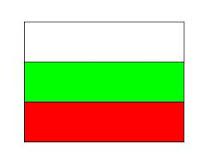  ПРЕДМЕТ НА УСЛУГАТА.Целта на услугата е упражняване на строителен надзор при извършването на строително-монтажни работи по проекта, в съответствие с приложимите законови разпоредби. Възложителят ще предостави:наличната, необходима информация и документация за осъществяване на услугата;информация и съдействие в хода на осъществяване на отделните дейности. Описание на обектите  (обособени позиции), по които избрания изпълнител ще упражнява строителен надзор по време на строителството, включени в обществена поръчка за избор на изпълнител на строителните дейности:КАТЕГОРИЯТА НА СТРОЕЖИТЕ, СЪГЛАСНО НАРЕДБА  № 1 ОТ 30 ЮЛИ 2003 Г. ЗА НОМЕНКЛАТУРАТА НА ВИДОВЕТЕ СТРОЕЖИ В РЕПУБЛИКА БЪЛГАРИЯ НА ОБЕКТИТЕ, СА КАКТО СЛЕДВА:Обект: "Водоснабдяване на с. Бориново - ремонт и реконструкция на довеждащ водопровод и разпределителна водопроводна мрежа, изграждане на водоем 175 куб.м ". Строежа е I категория, съгласно Разрешение за строеж № 43 от 29.09.2016 г. Обект:  „Реконструкция и рехабилитация на система от довеждащи водопроводи от група извори в местността „Хвойневица“, до съществуваща Помпена станция, напорен водопровод от Помпена станция до съществуващ водоем в с. Букова Поляна". Строежа е I категория, съгласно Разрешение за строеж № 45 от 29.09.2016 г. Обект:  „Реконструкция и рехабилитация на система от довеждащи водопроводи от група извори в местността „Полене“, землище на с. Върбина, община Мадан до съществуващ водоем в махала Камберовска". Строежа е I категория, съгласно Разрешение за строеж № 44 от 29.09.2016 г.Обект:  „Вътрешна водопроводна мрежа на с.Чурка”. Строежа е II категория, съгласно Разрешение за строеж № 47 от 29.09.2016 г. Обект:  „Външен водопровод за водоснабдяване на с. Чурка и с. Ловци ". Строежа е I категория, съгласно Разрешение за строеж № 48 от 29.09.2016 гОбект:  „Вътрешна водопроводна мрежа на с.Средногорци, община Мадан (ул. Изгрев, ул. П. Р. Славейков и ул.Еделвайс) - Вътрешна водопроводна мрежа с. Средногорци”. Строежа е III категория, съгласно Разрешение за строеж № 46 от 29.09.2016 г. Обект: „Вътрешна водопроводна мрежа с. Върбина - втори етап“ - с. Върбина„. Строежа е II категория, съгласно Разрешение за строеж № 5 от 27.01.2014 г. и Заповед за допълване на разрешение за строеж № Д-5-2 от 30.09.2016 г. ЗА ДЕЙНОСТИТЕ НА СТРОИТЕЛЕН НАДЗОР, ИЗПЪЛНИТЕЛЯТ СЛЕДВА ИЗИСКВАНИЯТА НА ЧЛ. 168 И СЛ. ОТ ЗУТ, ЧИЙТО ОБХВАТ Е КАКТО СЛЕДВА:Да упражнява строителен надзор по смисъла на чл. 168 от ЗУТ за изпълнение на СМР по проект: „Реконструкция и рехабилитация на водоснабдителни системи и съоръжения на територията на община Мадан” в съответствие с одобрените инвестиционни проекти, техническите спецификации, техническата оферта, договора за извършването на възложените СМР и останалите изисквания за изпълнение Договора и въвеждане на Обекта/Обектите в експлоатация;В изпълнение на тези задължения ИЗПЪЛНИТЕЛЯТ контролира и носи отговорност за: Законосъобразното започване, изпълнение и завършване на строежа;Извършване на  всички необходими подготвителни работи на строителната площадка преди започване на СМР - изграждане на временна сигнализация , организация на охрана и контрол на достъпа и др.;Съставяне на протоколи за определяне на строителна линия и ниво по чл. 157, ал.2 от ЗУТ с отразяване в тях на резултатите от извършените проверки при достигане на контролираните нива и отбелязване, че подземните проводи и съоръжения преди засипванетоим са отразени в специализираните карти и регистри, и изпращане на заверено копие от съответния протокол в тридневен срок след съставянето му в общината;Проверка за съответствието на строежа с одобрените инвестиционни проекти, разрешението за строеж и протокола за определяне на строителна линия и ниво при достигане на проектните нива изкоп, преди засипване на новоизградените подземни проводи и съоръжения и за заснемане в специализираните карти и регистри, проектна нивелета с възстановена или изпълнена настилка, в присъствието на извършилия геоложкото проучване инженер-геолог /или правоспособен такъв/ и проектанта на конструктивната част при ниво изкоп /;Качественото изпълнение на строежа, съгласно одобрените инвестиционни проекти (техническа спецификация, инвестиционни проекти), съгласно изискванията на БДС и всички технически нормативни актове, регулиращи възложените дейности и вида на строителните работи, както и съгласно нормативните актове на българското законодателство и правото на Европейския съюз, имащи отношение към изпълнението на настоящата услуга, като не се допускат изменения по време на СМР, освен ако промяната не е изрично съгласувана с ВЪЗЛОЖИТЕЛЯ и разрешена по съответния ред; Качеството на влаганите строителни материали и изделия и съответствието им с нормативните изисквания, стандарти, отраслови норми, както и посочените в инвестиционните проекти изисквания. В изпълнение на това задължение ИЗПЪЛНИТЕЛЯТ изисква декларации за експлоатационни изисквания и сертификати за качество на доставените от строителя материали или техни еквиваленти като последното се съгласува предварително с ВЪЗЛОЖИТЕЛЯ; Осъществяване на контрол относно пълнота и правилно изготвяне и подписване на актовете и протоколите по време на строителството, необходими за оценка на строежа, относно изискванията за безопасност и за законосъобразно изпълнение, съгласно наредба на министъра на регионалното развитие и благоустройството за актовете и протоколите, съставяни по време на строителството;Спиране на строежи, които се изпълняват при условията на чл. 224, ал. 1 и чл. 225, ал. 2 и в нарушение на изискванията на чл. 169, ал. 1 и 3 от ЗУТ;Осъществяване на контрол относно спазване на изискванията за здравословни и безопасни условия на труд в строителството, както и относно специфичните изисквания към определени видове строежи, ако за Обекта има такива (опазване на защитените зони, защитените територии и на другите защитени обекти и на недвижимите паметници на културата; инженерно-техническите правила за защита при бедствия и аварии; физическата защита на строежите; хигиена, опазване на  здравето и живота  на  хората;  безопасна експлоатация;защита от шум и опазване на околната среда);Недопускане на увреждане на трети лица и имоти вследствие на строителството;Решаване на споровете, възникнали при съставяне на актове или протоколи между участниците в строителството, свързани с прилагане на действащата нормативна уредба по проектирането и строителството и за спазване на изискванията по чл. 169, ал. 1 - 3 от ЗУТ в етапа на изпълнение на строежа;Правилното водене на Заповедната книга на строежа.Издаване на предписания и заповеди относно строежите, вписване на същите в Заповедната книга на строежа и упражняване на последващ контрол върху изпълнението им;Изпълнение на задълженията, произтичащи за лицето, упражняващо строителен надзор, от разпоредбите на Наредба № 1 от 16 април 2007 г. за обследване на аварии в строителството;Заверка на екзекутивната документация, когато същата отговаря на изискванията на ЗУТ и изпълнените строително-монтажни работи;Отговорност на изпълнителя е установяването на количеството на извършените СМР и тяхното съответствие с предварително определените, както и тяхното безспорно установяване и документиране. Основен елемент в този процес е дейността по съставянето на измервателни листа, които съпровождат съответните протоколи по Наредба № 3, както и на строителната документация към тях.След приключване на СМР, да изготви  и подпише окончателен доклад по чл.168, ал.6 от ЗУТ и §3 на ДР от Наредба № 2 от 2003г. за въвеждане в експлоатация на строежите в Република България и минимални гаранционни срокове за изпълнени строителни и монтажни работи, съоръжения и строителни обекти, издадена от Министъра на регионалното развитие и благоустройството. Окончателният доклад трябва да бъде съставен на български език, подписан и подпечатан от лицето, упражняващо строителен надзор, и подписан от технически правоспособните физически лица, определени за надзор на строежа по съответните проектни части. Изпълнителят представя на Възложителя окончателния доклад, описан в настоящата точка в 3 (три) оригинала на хартиен носител и 1 (един) на електронен носител, включително подготвено искане за издаване на Удостоверение за въвеждане в експлоатация; Писмено да информира Възложителя за хода на строителството и изпълнението на възложените му дейности, както и за допуснатите пропуски, взетите мерки и необходимостта от съответни разпореждания от страна на Възложителя;ИЗПЪЛНИТЕЛЯТ се задължава да изготви Техническия паспорт на строежа по чл. 176 ,,б”, ал. 2 от ЗУТ и Наредба № 5 от 28.12.2006 г. за обекта/обектите;Да извърши от името на ВЪЗЛОЖИТЕЛЯ необходимите действия за въвеждане на Обекта в експлоатация до получаване на Разрешение за ползване;При изтичане срока за изпълнението или при прекратяването на изпълнението на услугата – предмет на настоящата техническа спецификация, ИЗПЪЛНИТЕЛЯТ трябва да предостави на ВЪЗЛОЖИТЕЛЯ всички документи свързани с извършваните от него дейности или са му предоставени във връзка със строителството на Обекта;  Да сключи и поддържа застраховка „Професионална отговорност” за вреди, причинени на другите участници в строителството и/или на трети лица, вследствие на неправомерни действия или бездействия при или по повод изпълнение на задълженията си свързани със СМР по проект: „Реконструкция и рехабилитация на водоснабдителни системи и съоръжения на територията на община Мадан” за срок не по-кратък от гаранционния срок при условията на чл.171, 172 и 173 от ЗУТ и  Наредбата за условията и реда за задължително застраховане в проектирането и строителството; ИЗПЪЛНИТЕЛЯТ на настоящата услуга носи отговорност за щети, които са нанесени на ВЪЗЛОЖИТЕЛЯ и на другите участници в строителството, и солидарна отговорност със строителя за щети, причинени от неспазване на техническите правила и нормативи и одобрените проекти.ОСВЕН ТОВА, ИЗПЪЛНИТЕЛЯТ НА НАСТОЯЩАТА УСЛУГА Е ДЛЪЖЕН:Да осигури технически правоспособните физически лица от екипа му, определени за надзор на строежа по съответните проектни части, за съставянето на актовете и протоколите, регламентирани с Наредба № 3 от 31.07.2003 г.;Да следи за хода на изпълнение на СМР, съгласно графика на строителя, да оценява забавата и да определя какви мерки трябва да се вземат в това отношение. Съгласувано с Възложителя да нарежда извършването на изменения в графика или да взема решения по такива изменения, предлагани от изпълнителя;Да контролира качеството на влаганите строителни материали и изделия, като изисква от Изпълнителя на строежа сертификати и протоколи от контролните изпитания за влаганите в строежа материали и съоръжения и съответствието им с нормите на безопасност;Да изисква провеждането само в негово присъствие и да контролира правилността, пълнотата и законосъобразността на всички функционални проби, пускови изпитания и пробна експлоатация, доказващи годността на строежа за въвеждане в експлоатация;Да вписва всички свои решения и указания в заповедната книга на строежа;Да контролира правилното водене на заповедната книга на строежа;Да изготви окончателен доклад придружен с „Технически паспорт” до “Дирекцията за национален строителен контрол” относно готовността на строежа за въвеждане в експлоатация заедно с технически паспорт на обекта;Да подържа точно и систематизирано деловодство, счетоводство и отчетност във връзка с извършваните дейности;Да осигури на Възложителя и на всяко лице, упълномощено от него, достъп по всяко приемливо време до документацията, свързана с извършените услуги, за извършване на проверки и изготвяне на копия, за времето на изпълнение на договора и след това;Да запази поверителния характер на факти, обстоятелства и документи, свързани с договора за изпълнение на настоящата услуга, през периода на изпълнението му и след това. Във връзка с това, освен с предварително писмено съгласие на Възложителя, нито Изпълнителят, нито лицата, наети или ангажирани от него във връзка с изпълнението на настоящата услуга, не могат да съобщават по никакъв повод на което и да е лице или организация поверителна информация, която им е предоставена или която са придобили по друг начин, нито да оповестяват каквато и да е информация, свързана с препоръките, формулирани в процеса на извършване на услугите или в резултат от него. Освен това, те не могат да използват в ущърб на Възложителя информация, която им е предоставена или са получили в резултат на извършени от тях в процеса и за целите на изпълнението на договора проучвания, оценки и изследвания;Да дава указания и да взема решения по въпроси, които не водят до изменение на проекта и са в обхвата на отговорностите на строителния надзор;Да контролира отстраняването на дефектите, посочени от него или други контролни органи. При ненамеса на строителя за отстраняването им да информира писмено Възложителя и Дирекцията за национален строителен контрол;При нарушаване на строителните правила и норми да уведоми Дирекцията за национален строителен контрол;Да спре работите по строежа до отстраняване на констатираните пропуски и нарушения;Да участва в работата на приемателната комисия по установяване годността за ползване на строежа, включен в обхвата на поръчката, и неговото приемане.ИЗПЪЛНИТЕЛЯТ НА НАСТОЯЩАТА УСЛУГА ИМА ПРАВО:Да осъществява строителния надзор винаги, когато това е необходимо, и останалите участници в строителството са длъжни да изпълняват неговите предписания и заповеди, вписани по надлежния ред в Заповедната книга;Да уведоми незабавно ВЪЗЛОЖИТЕЛЯ при нарушаване на строителните правила и норми, а в 3-дневен срок от установяване на нарушението – и съответната ДНСК, както и да спре работите по строежа до отстраняване на констатирани пропуски и нарушения при изпълнение на СМР и да контролира отстраняването на дефектите, посочени от него или други контролни органи;Да дава указания относно съответствието на вложените материали и извършваните СМР, а при необходимост да предписва допълнителни изпитвания на влаганите строителни материали, за което незабавно да уведомява ВЪЗЛОЖИТЕЛЯ.ПРИ ИЗПЪЛНЕНИЕ НА ЗАДЪЛЖЕНИЯТА СИ ПО НАСТОЯЩАТА УСЛУГА, ИЗПЪЛНИТЕЛЯТ СЛЕДВА ДА СПАЗВА ИЗИСКВАНИЯТА НА:Закон за обществените поръчки и подзаконовите нормативни актове по неговото прилагане;Закон за устройство на територията и подзаконовите нормативни актове по прилагането му;Закон за камарата на строителите;Закон за водите (ЗВ);Закон за опазване на околната среда (ЗООС);Закон за пътищата;Закон за движение по пътищата;Закон за собствеността;Закон за кадастъра и имотния регистър;Наредба №3 за съставяне на актове и протоколи по време на строителството;Наредба №2 за проектиране изграждане и експлоатация на водоснабдителни системи;Наредба №4 условията и реда за присъединяване на потребителите и за ползване на водоснабдителните и канализационните системи;Наредба № 5 за техническите паспорти на строежите;Наредба № 2 за минималните изисквания за здравословни и безопасни условия на труд при извършване на строителни и монтажни работи; Нормативните актове по безопасност на труда за различните дейности, видове работи и работно оборудване; Наредба № 3 за задължителните предварителни и периодични медицински прегледи на работниците;Наредба № 5 за осигуряване на здравословни и безопасни условия на труд на работниците по срочно трудово правоотношение или временно трудово правоотношение;Наредба № 3 за минималните изисквания за безопасност и опазване на здравето на работещите при използване на лични предпазни средства на работното място;Наредба № 12 за прилагане на подмярка 7.2. "Инвестиции в създаването, подобряването или разширяването на всички видове малка по мащаби инфраструктура" от мярка 7 "Основни услуги и обновяване на селата в селските райони" от Програмата за развитие на селските райони за периода 2014 - 2020 г., както и разпоредбите на приложимото европейско и национално законодателство.Одобрените инвестиционнни проекти;Договор № 21/07/2/0/00609 от 11.10.2018г. за предоставяне на безвъзмездна финансова помощ сключен между ДФ „Земеделие” и община Мадан.РАЗДЕЛ ІV. ИЗИСКВАНИЯ ПРИ ИЗГОТВЯНЕ И ПРЕДСТАВЯНЕ НА ОФЕРТИТЕ.ИЗИСКВАНИЯ КЪМ СЪДЪРЖАНИЕТО НА ДОКУМЕНТИТЕ.При изготвяне на офертата всеки участник трябва да се придържа точно към обявените от възложителя условия.Офертите се изготвят на български език. В случай, че документите се представят на език, различен от български език, следва да бъдат придружени с превод на български език.При изготвяне на офертата не се допускат никакви вписвания между редовете, изтривания или корекции, освен ако са заверени с подпис и печат на представляващия или лицето, упълномощено от кандидата да го представлява.Когато са представени копия на документите, същите следва да са заверени с подпис и печат от съответния кандидат с текст “Вярно с оригинала“.Участниците могат да посочват в офертите си информация, която смятат за конфиденциална във връзка с наличието на търговска тайна. Когато кандидатите и участниците са се позовали на конфиденциалност, съответната информация не се разкрива от възложителя. Участниците не могат да се позовават на конфиденциалност по отношение на предложенията от офертите им, които подлежат на оценка.Документите, съдържащи се в офертата се подписват само от законните представители на участника, съгласно съдебната /търговската/ му регистрация или от изрично упълномощени за това лица, като в този случай се представя пълномощно. Всички документи, които участникът представя, трябва да са валидни към датата на подаване на офертата, освен ако възложителят не посочил друг срок. Когато са представени копия на документите, същите следва да са заверени с подпис и печат от съответния кандидат с текст “Вярно с оригинала“.Офертата се представя на български език в запечатана, непрозрачна ОПАКОВКА от участника, или от упълномощен от него представител – лично или чрез пощенска или друга куриерска услуга с препоръчана пратка с обратна разписка, на адреса, посочен от възложителя. Върху опаковката участникът посочва:наименованието на участника, включително участниците в обединението, когато е приложимо;адрес за кореспонденция, телефон и по възможност – факс и електронен адрес;наименованието на поръчката, дадено от възложителя.Опаковката включва документите по чл. 39, ал. 2 и ал. 3, т. 1 от ППЗОП, опис на представените документи, както и отделен запечатан непрозрачен плик с надпис "Предлагани ценови параметри", който съдържа ценовото предложение по чл. 39, ал. 3, т. 2 от ППЗОП.СЪДЪРЖАНИЕ НА ОПАКОВКАТА.ЗАЯВЛЕНИЕ ЗА УЧАСТИЕ, ВКЛЮЧВАЩО:Опис на документите, подписан от участника – Образец № 1Единен европейски документ за обществени поръчки (ЕЕДОП) – Образец №2, за кандидата в съответствие с изискванията на закона и условията на възложителя, а когато е приложимо - ЕЕДОП за всеки от участниците в обединението, което не е юридическо лице, за всеки подизпълнител и за всяко лице, чиито ресурси ще бъдат ангажирани в изпълнението на поръчката;ВАЖНО!!! Предоставяне на Единен европейски документ за обществени поръчки (ЕЕДОП) в електронен вид – еЕЕДОП.Съгласно чл. 67, ал. 4 от Закона за обществените поръчки, Единният европейски документ за обществени поръчки /ЕЕДОП/ се предоставя в електронен вид по образец, утвърден с акт на Европейската комисия. В тази връзка за целите на участието в настоящата процедура следва задължително предоставяне на ЕЕДОП в електронен вид, като той трябва да бъде цифрово подписан и приложен на подходящ оптичен носител към пакета документи за участие в процедурата. Форматът, в който се предоставя документът не следва да позволява редактиране на неговото съдържание. Забележка: След попълване на ЕЕДОП, файлът следва да се конвертира в нередактируем формат и трябва да бъде подписан с квалифициран електронен подпис на лицето/лицата по чл. 40 от ППЗОП.Съставеният от Възложителя образец на ЕЕДОП за участие в процедурата е предоставен ЕЕДОП в три формата - XML, PDF и DOC. ЕЕДОП може да бъде представен електронно по един от следните варианти: Първи вариант: Чрез информационната система за попълване и повторно използване на ЕЕДОП. Информационната система за ЕЕДОП е безплатна и може да се достъпи чрез Портала за обществени поръчки, секция „РОП и е-услуги“/ Електронни услуги на Европейската комисия (ЕЕДОП/ESPD), както и директно на адрес: https://ec.europa.eu/tools/espd .  При попълване на ЕЕДОП по този вариант следва да се изпълни следното: Първо - предоставения ЕЕДОП във формат XML трябва да се свали от сайта на Възложителя на устройство на заинтересованото лице. Второ – Заинтересованото лице трябва да отвори следния линк: https://ec.europa.eu/tools/espd, да избере български език, с което действие се влиза в системата за електронно попълване на ЕЕДОП. Трето – На въпрос „Вие сте?“ избира опция „Икономически оператор“. След маркиране на бутона „Икономически оператор“, Системата дава възможност за избор на три варианта – „Заредите файл ЕЕДОП“, „Обедините два ЕЕДОП“ и „Въведете отговор“. Трябва да се избери вариант „Заредите файл ЕЕДОП“. След като се маркира горепосоченият бутон излиза прозорец „Качете искане за ЕЕДОП“, кликва се върху прозореца „Browse“, след което се избира от устройството на заинтересованото лице, сваленият от него ЕЕДОП във формат XML. Четвърто – Попълва се електронният ЕЕДОП. След завършване на попълването, системата дава възможност ЕЕДОП да се съхрани в два формата: XML или PDF, като се запаметява на устройството на потребителя и в двата формата. Пето – PDF файла се подписва с електронен подпис от всички лица, които имат задължение да подпишат ЕЕДОП. Шесто – Подписаният цифрово ЕЕДОП се качва на подходящ оптичен носител, който се поставя в запечатаната, непрозрачна опаковка, с която се представя офертата.Повече информация за използването на системата за еЕЕДОП може да бъде намерена на адрес http://ec.europa.eu/DocsRoom/documents/17242 .Втори вариант: Заинтересованите лица могат да попълнят ЕЕДОП под формата на формуляр, подготвен от Възложителя в DOC формат. В този случай, попълненият ЕЕДОП трябва да бъде цифрово подписан (с електронен подпис) и приложен на подходящ оптичен носител, който се поставя в запечатаната, непрозрачна опаковка, с която се представя офертата. Третата възможност за предоставяне е чрез осигурен достъп по електронен път до изготвения и подписан електронно ЕЕДОП. В този случай документът следва да е снабден с т.нар. времеви печат, който да удостоверява, че ЕЕДОП е подписан и качен на интернет адреса, към който се препраща, преди крайния срок за получаване на заявленията/офертите, като участникът задължително посочва този интернет адрес в описа на документите. Участникът може да използва ЕЕДОП, който вече е бил използван при предходна процедура за обществена поръчка, когато е осигурен пряк и неограничен достъп по електронен път до вече изготвения и подписан електронно ЕЕДОП и съдържащата се в него информация е все още актуална към датата на подаване на офертата в настоящата процедура. В този случай, вместо ЕЕДОП, участникът представя подписана от него (лице, което може самостоятелно да го представлява) декларация за повторно използване на ЕЕДОП, като посочва и адресът, на който е осигурен достъп до документа. В ЕЕДОП се предоставя съответната информация, изисквана от възложителя и се посочват националните бази данни, в които се съдържат декларираните обстоятелства или компетентните органи, които съгласно законодателството на държавата, в която участникът е установен, са длъжни да предоставят информация. Участник (икономически оператор), който участва самостоятелно в обществената поръчка и не използва капацитета на трети лица и подизпълнители, попълва и представя един ЕЕДОП. Участник (икономически оператор), който участва самостоятелно в обществената поръчка, но ще ползва капацитета на трето/и лице/а по отношение на критериите, свързани с технически способности и професионална компетентност, посочени от възложителя, представя попълнен отделен ЕЕДОП за всяко едно от третите лица. По отношение на тези трети лица не следва да са налице основания за отстраняване от процедурата, съгласно настоящите указания и трябва да отговарят на критериите за подбор, за доказването на които, участникът се позовава на техния капацитет. Участник (икономически оператор), който участва самостоятелно в обществената поръчка, но ще ползва капацитета на подизпълнител/и предоставя попълнен отделен ЕЕДОП за всеки подизпълнител. По отношение на подизпълнителите не следва да са налице основания за отстраняване от процедурата, съгласно настоящите указания и трябва да отговарят на критериите за подбор, съобразно вида и дела от предмета на поръчката, които ще изпълняват.Когато изискванията по чл. 54, ал. 1, т. 1, 2 и 7 и чл. 55, ал. 1, т. 5 ЗОП се отнасят за повече от едно лице, всички лица подписват един и същ ЕЕДОП. Когато е налице необходимост от защита на личните данни или при различие в обстоятелствата, свързани с личното състояние, информацията относно изискванията по чл. 54, ал. 1, т. 1, 2 и 7 и чл. 55, ал. 1, т. 5 ЗОП се попълва в отделен ЕЕДОП за всяко лице или за някои от лицата.В случаите, когато се подава повече от един ЕЕДОП, обстоятелствата, свързани с критериите за подбор, се съдържат само в ЕЕДОП, подписан от лицето, което може самостоятелно да представлява съответния стопански субект.Участниците, при поискване от страна на възложителя, са длъжни да представят необходимата информация относно правно-организационната форма, под която осъществяват дейността си, както и списък на всички задължени лица по смисъла на чл. 54, ал. 2 и чл. 55, ал. 3 ЗОП, независимо от наименованието на органите, в които участват, или длъжностите, които заемат.Когато за кандидат или участник е налице някое от основанията по чл. 54, ал. 1 ЗОП или посочените от възложителя основания по чл. 55, ал. 1 ЗОП и преди подаването на заявлението за участие или офертата той е предприел мерки за доказване на надеждност по чл. 56 ЗОП, тези мерки се описват в ЕЕДОП.ВАЖНО: Възложителят може да изисква от участниците и кандидатите по всяко време да представят всички или част от документите, чрез които се доказва информацията, посочена в ЕЕДОП, когато това е необходимо за законосъобразното провеждане на процедурата.ВАЖНО: Преди сключването на договор за обществена поръчка възложителят изисква от участника, определен за изпълнител, да предостави актуални документи, удостоверяващи липсата на основанията за отстраняване от процедурата, както и съответствието с поставените критерии за подбор. Документите се представят и за подизпълнителите и третите лица, ако има такива.Документи, които участникът трябва да представи при изискване от комисията за удостоверяване на съответствието си с критериите за подбор.Списък на услугите, които са идентични или сходни с предмета на обществената поръчка, с посочване на стойностите, датите и получателите, заедно с доказателство за извършената услуга.Списък на персонала, който ще изпълнява поръчката и/или на членовете на ръководния състав, които ще отговарят за изпълнението, в който е посочена професионална компетентност на лицата.Документи за доказване на предприетите мерки за надеждност, когато е приложимо;Документ, от който да е видно правното основание за създаване на обединение, в случай, че участникът е обединение, което не е юридическо лице, подписан от лицата включени в обединението. Документът следва да съдържа следната информация:правата и задълженията на участниците в обединението;разпределението на отговорността между членовете на обединението;дейностите, които ще изпълнява всеки член на обединението;определяне на партньор, който да представлява обединението за целите на обществената поръчка.Декларация по чл. 6, ал. 2 от Закона за мерките срещу изпирането на пари (ЗМИП)–Образец №3  ОФЕРТА, КОЯТО ВКЛЮЧВА:Техническото предложение, съдържащо:а) Документ за упълномощаване, когато лицето, което подава офертата, не е законният представител на участника;б) Предложение за изпълнение на поръчката в съответствие с техническите спецификации и изискванията на възложителя – Образец № 4в) Декларация за съгласие с клаузите на приложения проект на договор – Образец № 5г) Декларация за срока на валидност на офертата – Образец № 6 ;д) Декларация, че при изготвяне на офертата са спазени задълженията, свързани с данъци и осигуровки, опазване на околната среда, закрила на заетостта и условията на труд, когато е приложимо – по чл. 39, ал.3, б “д“ от ППЗОП - Образец № 7	Органите, от които участниците могат да получат необходимата информация са НАП, Агенция по заетостта и Изпълнителна агенция „Главна инспекция по труда“ http://nap.bg, www.mlsp.government.bg, http://www.az.government.bg, http://www.gli.government.bg Запечатан непрозрачен плик с надпис „Предлагани ценови параметри", в който се поставя „Ценовото предложение” на участника, попълнено по Образец № 8Извън плика с надпис "Предлагани ценови параметри", не трябва да е посочена никаква информация относно цената;Участници, които и по какъвто начин са включили някъде в офертата си извън плика "Предлагани ценови параметри " елементи, свързани с ценовото предложение, ще бъдат отстранени от участие в процедурата.		 ЗАПЕЧАТВАНЕ.Документите се представят в запечатана непрозрачна опаковка, върху която се посочва:                                                                       ДО                                                                                          Община Мадан                                                                                                      4900, гр. Мадан, ул. „Обединение“ № 14О Ф Е Р Т АЗа участие в открита процедура за възлагане на обществена поръчка с предмет „Упражняване на Строителен надзор по време на строителството на обект: „Реконструкция и рехабилитация на водоснабдителни системи и съоръжения на територията на община Мадан”Наименование на участника: Адрес за кореспонденция: …………………..Телефон: …………………………Факс: ……………………………..e-mail: ……………………………Оферта, подадена по пощата, следва да бъде получена в Община  Мадан, с адрес: пощенски код: 4900, гр. Мадан, област Смолян, ул. „Обединение“ № 14, в срока, определен за подаване, посочен в обявлението.Разходите на участника, свързани с окомплектоването на офертата и предложението за участие в процедурата, както и заплатените такси за изготвяне на документацията са за негова сметка.Участникът не може да има претенции за направените от него разходи, включително и при не класиране.Офертите на участниците ще се приемат всеки работен ден от 8:00 до 17:00 часа в деловодството на Община Мадан, с адрес: пощенски код: 4900, гр. Мадан, област Смолян, ул. „Обединение“ № 14, в срока, определен за подаване на офертите, посочен в обявлението. Оферти, подадени по пощата или с куриер, следва да бъдат получени при възложителя община Мадан в срока, определен за подаване на офертите, посочен в обявлението, в противен случай те не се разглеждат.Възложителят не се ангажира да съдейства за пристигането на офертата на адреса и в срока, определен от него. Рискът от забава или загубване на офертата е за участника.Оферта, представена след изтичане на крайния срок не се приема от възложителя.Възложителят няма да приема за участие в процедурата и ще връща незабавно на участниците оферти, които са представени след изтичане на крайния срок за получаване или са представени в незапечатана, прозрачна или скъсана обща опаковка, като тези обстоятелства се отбелязват в регистъра за получени оферти за участие в настоящата обществена поръчка.При получаване на офертата върху опаковката се отбелязват поредният номер, датата и часът на получаването и посочените данни се записват във входящ регистър, за което на приносителя се издава документ.Когато към момента на изтичане на крайния срок за получаване на оферти пред мястото, определено за тяхното подаване, все още има чакащи лица, те се включват в списък, който се подписва от представител на възложителя и от присъстващите лица. Офертите на лицата от списъка се завеждат в регистъра. Не се допуска приемане на оферти от лица, които не са включени в списъка.РАЗЯСНЕНИЯ ПО ДОКУМЕНТАЦИЯТА ЗА УЧАСТИЕ.Лицата могат да поискат писмено от възложителя разяснения по решението, обявлението, документацията за обществената поръчка и описателните документи до 5 дни преди изтичане на срока за получаване на заявленията за участие и/или офертите.Възложителят не предоставя разяснения, ако искането е постъпило след този срок.Възложителят предоставя разясненията в 3-дневен срок от получаване на искането. В разясненията не се посочва лицето, направило запитването.Разясненията се предоставят чрез публикуване на профила на купувача.Изменение на условията.Възложителят може, по собствена инициатива или по искане на заинтересовано лице, еднократно да направи промени в обявлението, с което се оповестява откриването на процедурата и в документацията за обществената поръчка.Заинтересованите лица могат да правят предложения за промени в документите в 3-дневен срок от публикуването на обявлението в РОП, с което се оповестява откриването на процедурата.Възложителят изпраща за публикуване в РОП обявлението за изменение или допълнителна информация и решението, с което то се одобрява, в 7-дневен срок от публикуването в РОП на обявлението, с което се оповестява откриването на процедурата.Възложителят удължава сроковете за получаване на оферти, когато:в случаите когато са внесени съществени изменения в условията по обявената поръчка, които налагат промяна в офертите на участниците;са поискани своевременно разяснения по условията на процедурата и те не могат да бъдат представени в срока по чл. 33, ал. 2 от ЗОП.Удължаването на срока трябва да е съобразено с времето, необходимо на лицата да се запознаят и да отразят разясненията или промените при изготвяне на офертите.Не се изисква удължаване на сроковете, когато разясненията не налагат съществени промени в офертите.Възложителят удължава обявените срокове в процедурата, когато това се налага във връзка с производство по обжалване.Възложителят може да удължи обявените срокове в процедурата, когато:в първоначално определения срок няма постъпили заявления или оферти или е получено само едно заявление или оферта;срокът по чл. 158, ал. 4 от ЗОП не е достатъчен.С публикуването на обявлението за изменение или допълнителна информация се смята, че всички заинтересовани лица са уведомени.РАЗГЛЕЖДАНЕ, ОЦЕНЯВАНЕ И КЛАСИРАНЕ НА ОФЕРТИТЕ.Разглеждане на офертите:Публично отваряне на офертитеПостъпилите оферти се разглеждат от назначена за целта комисия. Комисията започва работа след получаване на протокол с описани подател на офертата, номер, дата и час на получаване и причините за връщане на офертата, когато е приложимо.Комисията разглежда офертите в сградата на община Мадан с адрес: пощенски код:4900, гр. Мадан, обл. Смолян, ул. „Обединение“ № 14 на посочените в обявлението дата и час.При промяна в датата, часа или мястото за отваряне на офертите участниците се уведомяват чрез профила на купувача най-малко 48 часа преди новоопределения час.Получените оферти се отварят на публично заседание, на което могат да присъстват кандидатите или участниците в процедурата или техни упълномощени представители, както и представители на средствата за масово осведомяване. Представител на участник се допуска след удостоверяване на неговата
самоличност и представяне на съответните пълномощни.Присъстващите представители вписват имената си и се подписват в изготвен
от комисията присъствен лист, удостоверяващ тяхното присъствие.Когато установи липса, непълнота или несъответствие на информацията, включително нередовност или фактическа грешка, или несъответствие с изискванията към личното състояние или критериите за подбор, комисията ги посочва в протокола и изпраща протокола на всички кандидати или участници в деня на публикуването му в профила на купувача. В срок до 5 работни дни от получаването на протокола кандидатите и участниците, по отношение на които е констатирано несъответствие или липса на информация, могат да представят на комисията нов ЕЕДОП и/или други документи, които съдържат променена и/или допълнена информация. Допълнително предоставената информация може да обхваща и факти и обстоятелства, които са настъпили след крайния срок за получаване на оферти или заявления за участие. Възможността се прилага и за подизпълнителите и третите лица, посочени от кандидата или участника. Кандидатът или участникът може да замени подизпълнител или трето лице, когато е установено, че подизпълнителят или третото лице не отговарят на условията на възложителя, когато това не води до промяна на техническото предложение. Когато промените се отнасят до обстоятелства, различни от посочените по чл. 54, ал. 1, т. 1, 2 и 7 и чл. 55, ал. 1, т. 5 ЗОП, новият ЕЕДОП може да бъде подписан от едно от лицата, които могат самостоятелно да представляват кандидата или участника. На всеки етап от процедурата комисията може при необходимост да иска разяснения за данни, заявени от кандидатите и участниците, и/или да проверява заявените данни, включително чрез изискване на информация от други органи и лица.Ценовото предложение на участник, чиято оферта не отговаря на изискванията на възложителя, не се отваря. Когато част от показателите за оценка обхващат параметри от техническото предложение, комисията отваря ценовото предложение, след като е извършила оценяване на офертите по другите показатели.Не по-късно от два работни дни преди датата на отваряне на ценовите предложения комисията обявява най-малко чрез съобщение в профила на купувача датата, часа и мястото на отварянето. На отварянето могат да присъстват лицата по чл. 54, ал. 2 от ППЗОП. Комисията обявява резултатите от оценяването на офертите по другите показатели, отваря ценовите предложения и ги оповестява. Комисията отстранява от участие в процедурата кандидат:Освен на основанията по чл. 54 и 55 от Закона за обществените поръчки, възложителят отстранява от процедурата: Участник, който не отговаря на поставените критерии за подбор или не изпълни друго условие, посочено в обявлението за обществена поръчка или в документацията; Участник, който е представил оферта, която не отговаря на предварително обявените условия на поръчката; Участник, който не е представил в срок обосновката по чл. 72, ал. 1 или чиято оферта не е приета съгласно чл. 72, ал. 3 – 5; Кандидати или участници, които са свързани лица.Участниците са длъжни да уведомят писмено възложителя в 3-дневен срок от настъпване на обстоятелство по чл. 54, ал. 1, чл. 101, ал. 11 от ЗОП или посочено от възложителя основание по чл.55,ал.1 от ЗОП.В случаите, при които се констатира редовност на всички представени документи от участниците в процедурата и след проверка редовността на подадените оферти, председателят на комисията обявява съответствието им с предварително обявените от възложителя условия и се произнася по допускане на кандидатите. Комисията отбелязва това обстоятелство в протокола и продължава по същество работата си по разглеждане на представените ценови оферти. Искане на обосновка по чл. 72, ал. 1 от ЗОПКогато предложение в офертата на участник, свързано с цена или разходи, което подлежи на оценяване, е с повече от 20 на сто по-благоприятно от средната стойност на предложенията на останалите участници по същия показател за оценка, възложителят изисква подробна писмена обосновка за начина на неговото образуване, която се представя в 5-дневен срок от получаване на искането.Обосновката може да се отнася до: икономическите особености на производствения процес, на предоставяните услуги или на строителния метод; избраните технически решения или наличието на изключително благоприятни условия за участника за предоставянето на продуктите или услугите или за изпълнението на строителството; оригиналност на предложеното от участника решение по отношение на строителството, доставките или услугите; спазването на задълженията по чл. 115 от ЗОП; възможността участникът да получи държавна помощ.Получената обосновка се оценява по отношение на нейната пълнота и обективност относно обстоятелствата по т.4.3.2.1-4.3.2.5, на които се позовава участникът. При необходимост от участника може да бъде изискана уточняваща информация. Обосновката може да не бъде приета и участникът да бъде отстранен само когато представените доказателства не са достатъчни, за да обосноват предложената цена или разходи.Не се приема оферта, когато се установи, че предложените в нея цена или разходи са с повече от 20 на сто по-благоприятни от средните стойности на съответните предложения в останалите оферти, защото не са спазени норми и правила, свързани с опазване на околната среда, социалното и трудовото право, приложими колективни споразумения и/или разпоредби на международното екологично, социално и трудово право, които са изброени в приложение № 10 от ЗОП.Не се приема оферта, когато се установи, че предложените в нея цена или разходи са с повече от 20 на сто по-благоприятни от средната стойност на съответните предложения в останалите оферти поради получена държавна помощ, когато участникът не може да докаже в предвидения срок, че помощта е съвместима с вътрешния пазар по смисъла на чл. 107 от ДФЕС. Класиране на офертите:Комисията класира участниците по степента на съответствие на офертите с предварително обявените от възложителя условия. Когато комплексните оценки на две или повече оферти са равни, с предимство се класира офертата, в която се съдържат по-изгодни предложения, преценени в следния ред: по-ниска предложена цена; по-изгодно предложение за размера на разходите, сравнени в низходящ ред съобразно тяхната тежест; по-изгодно предложение по показатели извън посочените по т. 1 и 2, сравнени в низходящ ред съобразно тяхната тежест.Комисията провежда публично жребий за определяне на изпълнител между класираните на първо място оферти, ако участниците не могат да бъдат класирани в съответствие горните критерии или ако критерият за възлагане е най-ниска цена и тази цена се предлага в две или повече оферти. Основания за прекратяване на процедурата: Възложителят прекратява процедурата с мотивирано решение, когато: не е подадена нито една оферта, заявление за участие или конкурсен проект или не се е явил нито един участник за преговори; всички оферти или заявления за участие не отговарят на условията за представяне, включително за форма, начин и срок, или са неподходящи; всички конкурсни проекти не отговарят на предварително обявените условия от възложителя; първият и вторият класиран участник откаже да сключи договор; са установени нарушения при откриването и провеждането й, които не могат да бъдат отстранени, без това да промени условията, при които е обявена процедурата; поради неизпълнение на някое от условията по чл. 112, ал. 1 ЗОП не се сключва договор за обществена поръчка; всички оферти, които отговарят на предварително обявените от възложителя условия, надвишават финансовия ресурс, който той може да осигури; отпадне необходимостта от провеждане на процедурата или от възлагане на договора в резултат на съществена промяна в обстоятелствата или при невъзможност да се осигури финансиране за изпълнението на поръчката по причини, които възложителят не е могъл да предвиди; са необходими съществени промени в условията на обявената поръчка, които биха променили кръга на заинтересованите лица. Възложителят може да прекрати процедурата с мотивирано решение, когато:е подадена само една оферта, заявление за участие или конкурсен проект;има само едно подходящо заявление за участие или една подходяща оферта;има само един конкурсен проект, който отговаря на предварително обявените условия от възложителя;участникът, класиран на първо място:откаже да сключи договор;не изпълни някое от условията по чл. 112, ал. 1 от ЗОП, илине докаже, че не са налице основания за отстраняване от процедурата.Когато първоначално обявената процедура е прекратена, възложителят може да открие нова процедура за възлагане на обществена поръчка със същия предмет само ако решението за прекратяване е влязло в сила. Възложителят може да отмени влязлото в сила решение за определяне на изпълнител и да издаде решение за прекратяване на процедурата, когато преди сключването на договора възникне обстоятелство по чл.110 ал. 1, т. 4, 6 и 8 или ал. 2, т. 4 от ЗОП.РАЗДЕЛ V.ОПРЕДЕЛЯНЕ НА ИЗПЪЛНИТЕЛ И СКЛЮЧВАНЕ НА ДОГОВОР.ОПРЕДЕЛЯНЕ НА ИЗПЪЛНИТЕЛ НА ОБЩЕСТВЕНАТА ПОРЪЧКА.В 10-дневен срок от утвърждаване на протокола, възложителят издава решение за определяне на изпълнител или за прекратяване на процедурата.Възложителят определя за изпълнител на поръчката участник, за когото са изпълнени следните условия:не са налице основанията за отстраняване от процедурата, освен в случаите по чл. 54, ал. 3, и отговаря на критериите за подбор, а когато е приложимо - и на недискриминационните правила и критерии за намаляване броя на кандидатите;офертата на участника е получила най-висока оценка при прилагане на предварително обявените от възложителя условия и избрания критерий за възлагане.ДОГОВОР ЗА ОБЩЕСТВЕНА ПОРЪЧКА. ДОГОВОР ЗА ПОДИЗПЪЛНЕНИЕ. След влизането в сила на решението за избор на изпълнител страните уговарят датата и начина за сключване на договора. Възложителят сключва с определения изпълнител писмен договор за обществена поръчка, при условие че при подписване на договора определеният изпълнител:изпълни задължението си по чл. 67, ал. 6 от ЗОП като представи актуални документи, удостоверяващи липсата на основанията за отстраняване от процедурата, както и съответствието с поставените критерии за подбор, както следва:за обстоятелствата по чл. 54, ал. 1, т. 1 от ЗОП - свидетелство за съдимост;за обстоятелството по чл. 54, ал. 1, т. 3 от ЗОП - удостоверение от органите по приходите и удостоверение от общината по седалището на Възложителя и на участника;за обстоятелството по чл. 54, ал. 1, т. 6 от ЗОП -	удостоверение от органите на Изпълнителна агенция "Главна инспекция по труда". Когато в удостоверението се съдържа информация за влязло в сила наказателно постановление или съдебно решение за нарушение по чл. 54, ал. 1, т. 6 от ЗОП, участникът представя декларация, че нарушението не е извършено при изпълнение на договор за обществена поръчка;за обстоятелствата по чл. 55, ал. 1, т. 1 от ЗОП - удостоверение, издадено от Агенцията по вписванията;Заверено копие на валиден Лиценз, издаден от министъра на регионалното развитие и благоустройството (съобразно изискванията на ЗУТ, в редакция до ДВ бр. 82 от 26.10.2012 г.) или валидно Удостоверение за упражняване на строителен надзор, издадено от началника на Дирекцията за национален строителен контрол (ДНСК);доказателства за изпълнени дейности с предмет и обем, идентични или сходни с тези на поръчката, за последните три години, считано от датата на подаване на офертата - под формата на удостоверения, издадени от получателя на услугата и/или списък с посочване на публичните регистри, в които е публикувана информация за изпълнените дейности;списък на персонала, който ще изпълнява поръчката, и/или на членовете на ръководния състав, които ще отговарят за изпълнението, в който е посочена професионална компетентност на лицата; Оригинал на гаранция за изпълнение на поръчката в съответствие с условията в обявлението за обществена поръчка и настоящата документация.Заверени копия от удостоверение за данъчна регистрация и удостоверение за регистрация по БУЛСТАТ на създаденото обединение, когато определеният изпълнител е неперсонифицирано обединение на физически и/или юридически лица. В случай че обединението се състои от чуждестранни физически и/или юридически лица, те представят еквивалентен документ за регистрация от държавата, в която са установени.Когато участникът, избран за изпълнител, е чуждестранно лице, той представя съответния документ по т. 2.2.1., б. а-d), издаден от компетентен орган, съгласно законодателството на държавата, в която участникът е установен. Когато в съответната държава не се издават документи за посочените обстоятелства или когато документите не включват всички обстоятелства, участникът представя декларация, ако такава декларация има правно значение съгласно законодателството на съответната държава. Когато декларацията няма правно значение, участникът представя официално заявление, направено пред компетентен орган в съответната държава.Възложителят не сключва договор, когато участникът, класиран на първо място:откаже да сключи договор. За отказ от сключване на договор се приема и неявяването на уговорената дата за сключване на договор, освен ако неявяването е по обективни причини, за което Възложителят е уведомен своевременно;не изпълни някое от условията по т. 2.2.1., илине докаже, че не са налице основания за отстраняване от процедурата.В случаите по т. 2.2.3. Възложителят прекратява процедурата или изменя влязлото в сила решение в частта за определяне на изпълнител и с мотивирано решение определя втория класиран участник, ако има такъв, за изпълнител.Договорът трябва да съответства на проекта на договор, приложен в документацията, допълнен с всички предложения от офертата на участника, въз основа на които последният е определен за изпълнител на поръчката. Неразделна част от договора е техническата спецификация и приложенията към нея. Подизпълнителите нямат право да превъзлагат една или повече от дейностите, които са включени в предмета на договора за подизпълнение.За неуредените в настоящата документация въпроси се прилагат разпоредбите на Закона за обществените поръчки и действащото българско законодателство.ОБМЕН НА ИНФОРМАЦИЯ.До приключване на процедурата за възлагане на обществената поръчка не се
позволява размяна на информация по въпроси, свързани с провеждането й, освен по
реда, определен в ЗОП, ППЗОП и в тази документация, между заинтересовано лице,
участник или техни представители и:органите и служителите на Възложителя, свързани с провеждането на
процедурата;органите, длъжностните лица, консултантите и експертите, участвали в
изработването и приемането на документацията за участие, ако е приложимо. При промяна в посочения адрес и факс за кореспонденция, участниците са длъжни в срок до 24 часа надлежно да уведомят Възложителя.Неправилно посочен адрес или факс за кореспонденция или неуведомяване за промяна на адреса или факса за кореспонденция освобождава Възложителя от отговорност за неточно изпращане на уведомленията или информацията.Комуникацията и действията на Възложителя и на участниците, свързани с настоящата процедура, са в писмен вид и на български език. Обменът на информация между Възложителя и заинтересованите лица/участници се извършва с електронни средства за комуникация. Когато не се използват електронни средства за комуникация, обменът на информация се осъществява чрез пощенска или друга подходяща куриерска услуга или комбинация от тях и електронни средства.ДРУГИ УКАЗАНИЯ. Срокове. Сроковете, посочени в тази документация се изчисляват, като следва:При определяне на срокове, които са в дни и се броят след определено действие или събитие, не се брои деня на настъпване на действието или събитието.Когато срокът изтича определено число дни преди известен ден, този ден се взема предвид при определяне на датата, до която се извършва съответното действие. Когато последният ден от срока е неприсъствен, срокът изтича в първия присъствен ден.Последният ден на срока изтича в момента на приключване на работното време на възложителя.Сроковете в документацията са в календарни дни. Когато срокът е в работни дни, това е изрично указано при посочването на съответния срок.По въпроси, свързани с провеждането на процедурата и подготовката на офертите на участниците и основанията за нейното прекратяване, които не са разгледани в документацията, се прилагат разпоредбите на Закона за обществените поръчки и Правилника за прилагане на Закона за обществените поръчки. Подлежащи на обжалване актове.Всяко решение на Възложителя в процедурата за възлагане на обществената поръчка до сключването на договора подлежи на обжалване относно неговата законосъобразност пред Комисията за защита на конкуренцията. На обжалване подлежат и действия или бездействия на Възложителя, с които се възпрепятства достъпът или участието на лица в процедурата. Подаване на жалби.Жалба се подава до Комисията за защита на конкуренцията с копие до Възложителя, чието решение се обжалва.Производството по обжалване решенията на Възложителя, негови действия и бездействия протича по реда на чл. 196 и сл. от ЗОП. Информация за задълженията, свързани с данъци и осигуровки, опазване на околната среда, закрила на заетостта и условията на труд.	Участниците могат да получат необходимата информация за задълженията, свързани с данъци и осигуровки, опазване на околната среда, закрила на заетостта и условията на труд, които са в сила в Република България и относими към услугите, предмет на поръчката, както следва:Относно задълженията, свързани с данъци и осигуровки:Национална агенция по приходите:Информационен телефон на НАП - 0700 18 700; интернет адрес: http://www.nap.bgОтносно задълженията, опазване на околната среда:Министерство на околната среда и водите:Информационен център на МОСВ; работи за посетители всеки работен ден от 14 до 17 ч.;София1000, ул. "У. Гладстон" № 67,Телефон: 02/ 940 6331;Интернет адрес: http://www3.moew.government.bg/Относно задълженията, закрила на заетостта и условията на труд:Министерство на труда и социалната политика:Интернет адрес: http://www.mlsp.government.bgСофия 1051, ул. Триадица №2, Телефон: 8119 44К2 - Организация за качествено изпълнение на поръчкатаМаксимален бройточки – 50Предложената от участника организация на изпълнението на поръчката осигурява изпълнението на минималните изисквания на Възложителя, посочени в Техническата спецификация, а именно:участникът е предложил организация на работата на ключовия екип, посочил е как се разпределят отговорностите и дейностите между тях, начини за осъществяване на комуникацията с Възложителя, координация и съгласуване на дейностите, които са необходими за качественото и срочно изпълнение на възложената услуга.34 т.Предложената от участника организация на изпълнението на поръчката осигурява изпълнението на минималните изисквания на Възложителя, посочени в Техническата спецификация, а именно:- участникът е предложил организация на работата на ключовия екип, посочил е как се разпределят отговорностите и дейностите между тях, начини за осъществяване на комуникацията с Възложителя, координация и съгласуване на дейностите, които са необходими за качественото и срочно изпълнение на възложената услуга. Техническото предложение надгражда минималните изисквания на Възложителя, посочени в Техническата спецификация при условие, че е налично едно от следните обстоятелства:1. За всяка от дейностите е показано разпределението по експерти (кой какво ще изпълнява) на ниво отделна задача (за целите на настоящата методика под „задача“ се разбира обособена част от дефинирана дейност, която може да бъде самостоятелно възлагана на отделен експерт и чието изпълнение може да се проследи еднозначно, т.е. има дефинирани начало и край и измерими резултати);2. За всяка дейност са дефинирани необходимите ресурси за нейното изпълнение и задълженията на отговорния/те за изпълнението й експерт/и; „Обосновани“ за целите на настоящата методика, означава обяснение за приложимостта и полезността на предложените дейности при изпълнението на поръчката.42 т.Предложената от участника организация на изпълнението на поръчката осигурява изпълнението на минималните изисквания на Възложителя, посочени в Техническата спецификация, а именно:- участникът е предложил организация на работата на ключовия екип, посочил е как се разпределят отговорностите и дейностите между тях, начини за осъществяване на комуникацията с Възложителя, координация и съгласуване на дейностите, които са необходими за качественото и срочно изпълнение на възложената услуга. Техническото предложение надгражда минималните изисквания на Възложителя, посочени в Техническата спецификация при условие, че са налични две от следните обстоятелства:1. За всяка от дейностите е показано разпределението по експерти (кой какво ще изпълнява) на ниво отделна задача (за целите на настоящата методика под „задача“ се разбира обособена част от дефинирана дейност, която може да бъде самостоятелно възлагана на отделен експерт и чието изпълнение може да се проследи еднозначно, т.е. има дефинирани начало и край и измерими резултати);2. За всяка дейност са дефинирани необходимите ресурси за нейното изпълнение и задълженията на отговорния/те за изпълнението й експерт/и; „Обосновани“ за целите на настоящата методика, означава обяснение за приложимостта и полезността на предложените дейности при изпълнението на поръчката.50 т.Минимално изискванеДокумент, който се представя при участие в процедуратаДокументи, които се представят преди подписване на договорМинимални изисквания за правоспособност за упражняване на професионална дейност:Минимални изисквания за правоспособност за упражняване на професионална дейност:Минимални изисквания за правоспособност за упражняване на професионална дейност:2.1.1) Участникът трябва да притежава: Валиден Лиценз, издаден от министъра на регионалното развитие и благоустройството (съобразно изискванията на §185 при условията на чл.167, ал.1 и ал.2 от ЗУТ) или валидно Удостоверение за упражняване на строителен надзор, издадено от началника на Дирекцията за национален строителен контрол (ДНСК), съобразно изискванията на Наредба № РД-02-20-25 от 03.12.2012г. за условията и реда за издаване на удостоверение за вписване в регистъра на консултантите за оценяване на съответствието на инвестиционните проекти и/или упражняване на строителен надзор, а за чуждестранни участници - валиден еквивалентен документ, доказващ регистрацията му в някой от професионалните или търговски регистри на държавата, в която е установен.2.1.1) Участникът попълва поле 2) от Част IV: „Критерии за подбор“, буква А: Годност от ЕЕДОП2.1.1) Преди сключване на договор за обществена поръчка, възложителя изисква от участника, определен за изпълнител: Заверено копие на валиден Лиценз, издаден от министъра на регионалното развитие и благоустройството (съобразно изискванията на §185 при условията на чл.167, ал.1 и ал.2 от ЗУТ) или валидно Удостоверение за упражняване на строителен надзор, издадено от началника на Дирекцията за национален строителен контрол (ДНСК), а за чуждестранни участници - валиден еквивалентен документ, доказващ регистрацията му в някой от професионалните или търговски регистри на държавата, в която е установен.Минимално изискванеДокумент, който се представя в процедуратаДокументи, които се представят преди подписване на договорМинимални изисквания към икономическото и финансово състояние:Минимални изисквания към икономическото и финансово състояние:Минимални изисквания към икономическото и финансово състояние:Възложителят няма изисквания относно икономическото и финансовото състояние на участниците!Възложителят няма изисквания относно икономическото и финансовото състояние на участниците!Възложителят няма изисквания относно икономическото и финансовото състояние на участниците!Минимално изискванеДокумент, с който се доказваДокументи, които се представят преди подписване на договорМинимални изисквания към техническите и професионални способности:Минимални изисквания към техническите и професионални способности:Минимални изисквания към техническите и професионални способности:2.3.1)Участникът следва да има: опит в изпълнението на поне 1 (една) услуга с предмет, идентичен или сходен с този на настоящата поръчка за последните 3 (три) години от датата на подаване на офертата  за която участва.*За „сходен предмет“,  Възложителя ще приеме: Упражняване на строителен надзор за обекти, които включват изграждане и/или ремонт и/или реконструкция и/или рехабилитация на водопровод, попадащ в обхвата на минимум трета категория, съгласно чл. 137, ал. 1, т.3 от ЗУТ.Услугата се счита за изпълнена, когато за обекта има съставен и подписан акт/протокол за предаване на строежа на Възложителя.2.3.1)Участникът попълва поле 1б) от раздел  В: Технически и професионални способности, Част IV: „Критерии за подбор“  от ЕЕДОП.2.3.1)Участникът, определен за изпълнител представя: Списък на изпълнените услуги, идентични или сходни с предмета на обществената поръчката, с посочване на стойностите, датите и получателите, заедно с доказателство за извършената услуга.2.3.2) Участникът трябва да разполага с квалифициран и опитен инженерно-технически екип. Инженерно-техническият екип, който ще бъде ангажиран в изпълнението на поръчката, трябва да отговаря на следните изисквания:2.3.2.1)Ръководител на екипа:- Квалификация и умения – Висше образование с образователно-квалификационна степен „бакалавър” или  еквивалентна образователна степен, в случаите когато е придобита в чужбина. Област на висше образование в професионално направление „Технически науки” съгласно Класификатора на областите на висше образование и професионалните направления, утвърден с Постановление № 125 на Министерския съвет от 24.06.2002 г. за утвърждаване класификатор на областите на висше образование и професионални направления или еквивалентна;. - Да е участвал  като Ръководител на екип на един обект, сходен с предмета на поръчката.„За сходен предмет“ – Упражняване на строителен надзор за обекти, които включват: изграждане и/или ремонт и/или реконструкция и/или рехабилитация на водопровод, попадащ в обхвата на минимум трета категория, съгласно чл. 137, ал. 1, т.3 от ЗУТ.2.3.2.2)Експерт по част „ВиК“:- Квалификация и умения – Висше образование с образователно-квалификационна степен „бакалавър” или еквивалентна образователна степен, в случаите когато е придобита в чужбина. „Строителен инженер“ и/или „инженер“ със специалност „ВиК“ или еквивалент (или аналогична специалност, в случаите, когато образователно-квалификационната степен е придобита в държава, в която няма съответната специалност); - Да е участвал  като Експерт по част „ВиК“ на един обект, сходен с предмета на поръчката. „За сходен предмет“ – Упражняване на строителен надзор за обекти, които включват: изграждане и/или ремонт и/или реконструкция и/или рехабилитация на водопровод, попадащи в обхвата на минимум трета категория, съгласно чл. 137, ал. 1, т.3 от ЗУТ.2.3.2.3)Експерт по част „Геодезия”:- Квалификация и умения – Да притежава завършено висше с образователно-квалификационна степен „бакалавър” или еквивалентна образователна степен, в случаите когато е придобита в чужбина. Строителен инженер със специалност „Геодезия“ или еквивалент (или аналогична специалност, в случаите, когато образователно-квалификационната степен е придобита в държава, в която няма съответната специалност);- Да е участвал  като Експерт по част „Геодезия“ на един обект, сходен с предмета на поръчката. „За сходен предмет“ – Упражняване на строителен надзор за обекти, които включват: изграждане и/или ремонт и/или реконструкция и/или рехабилитация на водопровод, попадащи в обхвата на минимум трета категория, съгласно чл. 137, ал. 1, т.3 от ЗУТ.2.3.2.4)Координатор по безопасност и здраве в строителството: - Квалификация и умения – Да е правоспособно  лице с квалификация техническа правоспособност в областта на безопасното и здравословно изпълнение на  строителството,  доказано с необходимите диплома и/или лиценз и/или удостоверение за преминато обучение или еквивалентно в случаите когато е придобито в чужбина.- Да има професионален опит в областта на безопасното и здравословно изпълнение на  строителството, на един обект, сходен с предмета на поръчката.„За сходен предмет“ – Упражняване на функциите на координатор по безопасност и здраве по време на строителство при изграждане и/или ремонт и/или реконструкция и/или рехабилитация на водопровод, попадащ в обхвата на минимум трета категория, съгласно чл. 137, ал. 1, т.3 от ЗУТ.2.3.2.5)Експерт по част „ПУСО“: - Квалификация и умения – Висше образование с образователно-квалификационна степен „бакалавър” или еквивалентна образователна степен, в случаите когато е придобита в чужбина. Област на висше образование в професионално направление „Технически науки” съгласно Класификатора на областите на висше образование и професионалните направления, утвърден с Постановление № 125 на Министерския съвет от 24.06.2002 г. за утвърждаване класификатор на областите на висше образование и професионални направления (нар. ПМС № 125/ 24.06.2002 г.) или еквивалентна.- Да е участвал  като Експерт по част „ПУСО“ на един обект, сходен с предмета на поръчката.„За сходен предмет“ – „За сходен предмет“ – Упражняване на строителен надзор за обекти, които включват: изграждане и/или ремонт и/или реконструкция и/или рехабилитация на водопровод, попадащ в обхвата на минимум трета категория, съгласно чл. 137, ал. 1, т.3 от ЗУТ.ВАЖНО!!! * Едно техническо лице може да съвместява повече от една позиция!** Участникът да отговаря на изискването на чл. 166, ал. 3 от ЗУТ – „Консултантът не може да сключва договор за строителен надзор за строежи, за които той или наетите от него по трудово правоотношение физически лица са строители и/или доставчици на машини, съоръжения, технологично оборудване, както и свързаните с тях лица по смисъла на Търговския закон“.***Предложените от участника лица да са технически правоспособни, съгласно изискванията на Наредба № РД -02-20-25 от 03.12.2012 г. за условията и реда за издаване на удостоверение за вписване в регистъра на консултантите за оценяване на съответствието на инвестиционните проекти и/или упражняване на строителен надзор и чл. 167, ал.1, т.2 от ЗУТ.2.3.2)Участникът попълва поле 6 от раздел  В: Технически и професионални способности, Част IV: „Критерии за подбор“ от ЕЕДОП.2.3.2)Участникът, определен за изпълнител представя:Списък с имената на инженерно-технически екип, които ще отговарят за изпълнението на поръчката, в който е посочено образованието, професионалната квалификация и професионалния опит на лицата, упоменати в минималните изисквания. Забележка: При използването на експерти - чуждестранни лица, доказването на съответствие с поставените изисквания за образователно - квалификационна степен се удостоверява и с посочване на еквивалентни на изброените по-горе специалности.Когато Участникът е установен и регистриран извън Република България, се представя списък на експертите, като притежаваните от тях специалности и правоспособност, следва да съответстват на изискуемите или да са еквивалентни, съобразно законодателството на държавата, в която е придобил образователно-квалификационната си степен и специалност конкретния експерт.По отношение на ключовите експерти - чужденци се прилагат разпоредбите на Директива 2005/36/ЕО; 2013/55/ЕО, както и условията и реда за признаване на професионални квалификации, придобити в други държави членки и в трети държави, с цел достъп и упражняване на регулирани професии в Република България, приети с Решение на Министерски съвет № 352/21.05.2015 г. №Обекти/Част/ДейностК-воМярка1)ОБОСОБЕНА ПОЗИЦИЯ № 1: Обект: „Водоснабдяване на с. Бориново - ремонт и реконструкция на довеждащ водопровод и разпределителна водопроводна мрежа, изграждане на водоем 175 куб.м.”, в т.ч.:1.1)-Част: Напорен водопровод - диаметър в мм Ф63.1200,00л.м1.2)-Част: Улична водопроводна мрежа  - диаметър в мм Ф90, вкл. сградни водопроводни отклонения.5010л.м1.3)-Част: Водоем 175m3 и Ремонт помпена станция.1,00бр.1.4)-Част: Рехабилитация на улиците по цялата ширина за обект „Водоснабдяване на с. Бориново - ремонт и реконструкция на довеждащ водопровод и разпределителна водопроводна мрежа, изграждане на водоем 175 куб.м.”.12636кв.м2)ОБОСОБЕНА ПОЗИЦИЯ № 2: Обект: „Реконструкция и рехабилитация на система от довеждащи водопроводи от група извори в местността „Хвойновица“ до съществуваща помпена станция, напорен водопровод от помпена станция до съществуващ водоем в село Букова поляна“, в т.ч.:2.1)-Част: Водопровод от каптажи до събирателна шахта и водопровод  от събирателна шахта до помпена станция - диаметър в мм Ф90.1641л.м2.2)-Част: Водопровод от помпена станция до съществуващ резервоар - диаметър в мм Ф125.628л.м2.3)-Част: Каптажи 1-6 и Събирателни шахти 1-2.1бр.3)ОБОСОБЕНА ПОЗИЦИЯ № 3: Обект: „Реконструкция и рехабилитация на система от довеждащи водопроводи от група извори в м. Полене, землище на с. Върбина, община Мадан до съществуващ водоем в мах. “Камберовска“, в т.ч.:3.1)Част: Довеждащи водопроводи - диаметър в мм Ф90.2032л.м3.2)Част: Нов резервоар 40 М3, Реконструкция на съществуващ резервоар и Каптажи 1-6.1бр.4)ОБОСОБЕНА ПОЗИЦИЯ № 4: Обект: „Вътрешна водопроводна мрежа с.Чурка, община Мадан“, в т.ч.:4.1)Част: Уличен водопровод -  клон 1 и клон 2 - диаметър в мм Ф90.1470л.м4.2)Част: Уличен водопровод  - клон 1А; клон 1В; клон 1С; клон 1D; клон 1 Е - диаметър в мм Ф50-440,5м; диаметър Ф40-62м. 502,5л.м4.3)Част: Рехабилитация на улиците по цялата ширина за
обект „Вътрешна водопроводна мрежа с.Чурка, община Мадан“.2205кв.м5)ОБОСОБЕНА ПОЗИЦИЯ № 5: Обект: „Външен водопровод за водоснабдяване на с.Чурка и с. Ловци” , в т.ч.:5.1)Част: Вливен водопровод с  диаметър в мм Ф90.535л.м5.2)Част: Напорен водопровод от Помпена станция до Водоем 100М3 за с. Чурка - диаметър в мм Ф63. 1620л.м5.3)Част: Шахта за спирателен кран, Водоем 100М3 за село Ловци с хлораторно и помпена станция и Водоем 100М3 за село Ловци с хлораторно и помпена станция. 1,00бр.5.4)Част: Рехабилитация на улиците по цялата ширина за
обект „Външен водопровод за водоснабдяване на с.Чурка и с. Ловци”.1360кв.м6)ОБОСОБЕНА ПОЗИЦИЯ № 6: Обект: „Вътрешна водопроводна мрежа с.Средногорци, община Мадан (ул. Изгрев, ул. П. Р. Славейков и ул. Еделвайс)“, в т.ч.:6.1)Част: Вътрешна водопроводна мрежа с. Средногорци, ул. "Изгрев" - диаметър в мм Ф90.377,00л.м6.2)Част: Вътрешна водопроводна мрежа с. Средногорци, ул. "П.Р.Славейков" и ул. "Еделвайс"- диаметър в мм Ф90. 173,00л.м6.3)Част: Рехабилитация на улиците по цялата ширина за обект „Вътрешна водопроводна мрежа с.Средногорци, община Мадан (ул. Изгрев, ул. П. Р. Славейков и ул. Еделвайс)“.2418кв.м7)ОБОСОБЕНА ПОЗИЦИЯ № 7: Обект: Вътрешна водопроводна мрежа с. Върбина- втори етап“ - с. Върбина, община Мадан, в т.ч.:7.1)Част: Водопроводна мрежа - с диаметър в мм Ф90, включващо и сградни водопроводни отклонения .4221,00л.м7.2)Част: Водопроводна мрежа - ГЛ. КЛОН № ІІ от Шахта 1 до асф. път и ГЛАВЕН КЛОН  II  с диаметър в мм Ф110, включващо сградни водопроводни отклонения .1348,00л.м7.3)Част:Шахта за регулиране на налягане. 1бр.7.4)Част:Рехабилитация на улиците по цялата ширина за обект „Вътрешна водопроводна мрежа с. Върбина- втори етап“ - с. Върбина, община Мадан”.7285,9кв.м